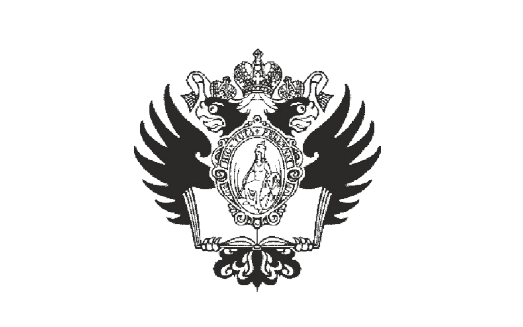 САНКТ-ПЕТЕРБУРГСКИЙ ГОСУДАРСТВЕННЫЙ УНИВЕРСИТЕТРассказова Анастасия АлександровнаВыпускная квалификационная работаОсобенности влияния цифровых технологий на политические коммуникации в российском обществеУровень образования: магистратураНаправление 39.04.01 «Социология» Основная образовательная программа ВМ.5589.2021 «Социология»	Профиль: «Политическая социология и социальная антропология: власть, культура, гедер»Научный руководитель:                                             Доктор политических наук                                                      Профессор кафедры социологии политических и социальных процессов                                                                                                                                             Милецкий Владимир ПетровичРецензент: Доцент кафедры социологии и политологии СПбГЭТУ (ЛЭТИ)Пашковский Евгений АлександровичСанкт-Петербург2023Аннотация Выпускная квалификационная работа А. А. Рассказовой, студентки 2-го курса магистратуры факультета социологии Санкт-Петербургского государственного университета выполнена на тему: «Особенности влияния современных цифровых технологий на политические коммуникации в российском обществе». Работа состоит из введения, двух глав, заключения, списка используемых источников и приложений.Во введении раскрывается актуальность выбранной темы, описываются цель, задачи и гипотезы аттестационной работы.В первой главе изложены теоретико-методологические подходы к изучению политической коммуникации и цифровых технологий. Определяются существенные параметры политических коммуникаций.Вторая глава посвящена изучению особенностей влияния современных цифровых технологий. Разработке программы эмпирического исследования и представлен анализ полученных результатов исследования.В заключении обобщается проделанная работа и формулируются выводы по выявленным особенностям влияния современных цифровых технологий на политические коммуникации.ВведениеАктуальность В современных политических системах на сегодняшний день важнейшее значение имеет коммуникация - проходя через весь процесс управления, она является его универсальной функцией. Развитие новых цифровых технологий и средств коммуникации не только влияют и изменяют политическое управление, но и ставят перед политическими институтами задачу в поиске эффективных подходов к политической коммуникации. Данные процессы демонстрируют происходящую ««информационно-коммуникационную революцию», которая представляет собой трансформацию традиционных форм коммуникации, приводящую к изменению содержания информационно-обменных процессов в обществе. Результатом информационно-коммуникационной революции, наблюдаемой в обществе, становится формирование особого коммуникативного пространства общественно-политической жизни.Цифровые технологии задают вектор, по которому будут развиваться социально-экономические системы многих стран мира на долгосрочную перспективу, что вызывает необходимость исследования и всестороннего анализа процессов цифровой трансформации. Очевидно, что развитие современных цифровых технологий, их активное внедрение не только в повседневную жизнь граждан, но и в процессы публично-властного управления, изменяют устоявшиеся формы политической коммуникации и кардинально трансформируют политическое пространство.  Реконфигурация политической коммуникации формирует новые способы взаимодействия между отдельными личностями, политическими институтами и властью. Возникновение современных способов и средств связи, в частности, опосредовало внедрение принципиально новых форм политической коммуникации и выработки подходов к информационно–коммуникационной деятельности. Связи с общественностью улучшают механизмы артикуляции потребностей граждан, установления обратной связи, а информационно-коммуникативные технологии качественно меняют саму систему управления - политические решения принимаются более оперативно и адресно. Основной функцией публичной политики в настоящее время является коммуникация между различными слоями населения и населения с властными структурами; обеспечение прозрачности власти в стране. Процессы цифровизации затрагивают почти все сферы общественного взаимодействия, в частности, механизмы цифровизации применяются и в политической сфере, при этом постоянно обновляясь и совершенствуясь. Современную жизнь невозможно представить без средств связи и коммуникации между людьми. Возникновение и развитие технических средств осуществления коммуникации (радио, телевидение и, особенно, Интернет) оказало большое влияние на социальные, политические, экономические, культурно-исторические характеристики общества, на массовое сознание людей (участников коммуникации) и, в свою очередь, на дискурс. Иными словами, развитие телекоммуникационных средств связи и информационных технологий привело к появлению особого вида дискурсионного взаимодействия - медиадискурса. Медиадискурс по своей структуре является диалогичным и публичным видом дискурса. На сегодняшний день данный вид дискурса является не только самым широкораспространенным ввиду аудитории, которая вовлечена в медиадискурсивный коммуникативный процесс, но и, возможно, самым влиятельным типом дискурса, поскольку именно медиадискурс принимает непосредственное участие в формировании общественного мнения. Поскольку медиадискурсивный контент является продуктом когнитивно-оценочной деятельности человека, реципиенту следует анализировать данный контент, используя критический дискурс - анализ, во избежание трансформации собственного мнения под влиянием средств массовой информации. Степень разработанности проблемы. Активное изучение особенностей политической коммуникации произошло в связи с развитием общества и усложнением структуры взаимоотношений в системе государственного управления. Т. Гоббс полагал, что политические коммуникации служат связующим звеном между различными институтами власти. В свою очередь, Д. Мильтон, Дж. Локк, Д. Юм, Ш.Л. Монтескье, Д.С. Милль рассматривали политическую коммуникацию с позиции обеспечения общественного контроля над государством. Еще в 1948 году Г. Лассуэл говорил о осуществлении пропагандистского воздействия политическими коммуникациями. Позже влияние политической коммуникации на формирование общественного сознания и мнения изучали П. Лазарсфельд и У. Липпманна. В свою очередь рассматрением политической коммуникации как неотъемлемой части политической системы занимались Г. Алмонд и Дж. Коулман.Исследованию коммуникационных процессов в политике посвящены труды таких классиков политической науки, как М. Вебер, Р. Даль, Р. Нойштадт. На исследования феномена политической коммуникации огромное влияние оказала теория информационной революции и информационного общества, создание которой связано с такими именами как Д. Белл, И. Масуда и др. Среди современных исследований сетевой политической коммуникации можно выделить работы Р., С. Колемана, Б. Барбера, Тапскота Д.. Исследования, которые описывают концептуальные проблемы новых информационно-коммуникационных технологий и их роли в функционировании политической сферы, можно выделить в работах М. Вершинина, М. Лукиной, М. Павлютенковой, А. Чугунова. Изменение функционирования политического пространства в результате развития средств массовой коммуникации и информации представлены в трудах Н.В. Анохиной, Д.В. Иванова, Н. Лумана, Д.В. Чайковского и др. В этих работах исследуются новые формы политического участия, которые возникают под влиянием современных информационных технологий.Таким образом, изучению политической коммуникации посвящено большое количество работ. Однако, следует отметить, что характеристики цифровых технологий, особенности и возможности их применения в политической коммуникации, не в полной мере стали объектом комплексного изучения. Вместе с тем актуальность темы обусловлена активным проникновением цифровых технологий во все сферы жизнедеятельности современного общества.Методологической основой исследования является системный подход, а также такие гносеологические инструменты изучения предметного поля влияния цифровых технологий на политические коммуникации, как методы индукции и дедукции, социальной аналогии и сравнительный анализ.Объектом исследования выступают цифровые технологии.Предметом исследования является влияние современных цифровых технологий на политические коммуникации в российском обществе.Цель исследования изучить и выявить особенности и основные направления воздействия цифровых технологий на политические коммуникации в современной России.Достижение данной цели предполагает решение следующих задач:рассмотрение специфики политических коммуникаций путем сопоставления различных отечественных и зарубежных подходов;обобщение основных теоретических и методологических подходов к изучению сетевой политической коммуникации;выявление особенностей Интернета как среды многосторонней и многосубъектной политической коммуникации;определить концепты новых форм политической коммуникации;операционализировать ключевые понятия для эмпирической части исследования;разработать программу эмпирического исследования влияния цифровых технологий на политические коммуникации в российском обществе, провести исследование и проанализировать полученные результаты.          Гипотеза исследования заключается в предположении о том, что использование растущего потенциала современных цифровых технологий способствует их влиянию на политические коммуникации в российском обществе.Теоретическую базу исследования составляют работы отечественных и зарубежных учёных, посвящённые проблематике политических коммуникаций, опосредованных информационно-коммуникационными технологиями. Исходные предпосылки исследования основаны на концепции информационного общества М. Кастельса. Источниковой базой в данной работе выступили труды исследователей в области социологии коммуникаций, философии, психологии, исследователей цифрового общества, а также данные, полученные в результате собственного исследования. При разработке программы эмпирического исследования, использована методика конструирования программы качественного исследования - полуструктурированного интервью в формате глубинного интервью.Основные результаты, проведенного исследования, отражающие авторскую позицию, состоят в следующих положениях, выносимых на защиту:1.Обосновано положением о том, что использование растущего потенциала современных цифровых технологий способствует их влиянию на политические коммуникации в российском обществе и видоизменяет их. А интернет - СМИ  являются  основным источником  предоставления  информации  наиболее  активной  части современного российского общества.2. Политическая функция интернета состоит в обеспечении постоянного общественно-политического дискурса с возможностью обратной электронной  связи в реальном времени между властью и гражданами. 3. Благодаря интернет -технологиям граждане могут выходить на контакты с представителями властей и политической элитой и высказать свои рекомендации либо претензии к их деятельности, включая функционирования всей политической системы в целом.4. Распространение интернета сделало массовую коммуникацию многонаправленной и создало предпосылки для формирования новых сообществ и социальных сетей.5. Эволюционирующая «медиатизация» политики и использование государственной властью и СМИ технологий манипуляции, содержит в себе опасность превращения граждан из непосредственного источника власти в управляемую народную массу.6. Основными направлениями влияния цифровых технологий на политические коммуникации в российском обществе являются ….?Теоретическая значимость работы состоит в том, что в ней представлено  теоретическое  осмысление  основных  подходов  к  изучению  политической коммуникации,  существующих  на  сегодняшний  день  в  российской  и зарубежной литературе. Раскрыта и дана общая характеристика феномена медиадискурса в условиях информационного общества, внедрение интернета в процессы политических коммуникаций посредством цифровой среды.Практическая значимость исследования состоит в том, что его основные положения и результаты могут представлять интерес для ученых, преподавателей и  научных  работников,  работающих  в  области  социологии, политологии  и  массовых коммуникаций. Они могут быть использованы для создания методологии сетевого анализа структуры коммуникационного пространства в социальных сетях и внутри виртуальных сообществ. Практические выводы и рекомендации, которые содержатся в работе, могут быть применены  при  разработке  учебных  программ,  при  подготовке  лекционных курсов для студентов-социологов, магистрантов и аспирантов по дисциплинам социологического направления. Результаты диссертационного исследования носят междисциплинарный характер на стыке информационных технологий и общественно-гуманитарного знания. Они могут быть использованы для полномасштабных исследований онлайн социальных сетей, а также иных комплексных сетей.Структура  диссертации: работа  состоит  из  Введения,  двух  глав, Заключения, Списка литературы. Глава 1. Теоретико-методологические основы изучения политических коммуникаций и цифровых технологий Задачей первой главы является рассмотрение существующих подходов к изучению политической коммуникации, выявление сходств и различий микро - и макроуровневых концепций. Определение их практического потенциала, а также доказательство наличия не только интегративности, но и междисциплинарности в коммуникативистике. Также, в главе рассматриваются коммуникативные технологии в политических процессах.1.1.  Подходы к истолкованию политической коммуникации и коммуникативных технологий в политических процессахНесмотря на десятилетия исследований, единого мнения в интерпретации природы политической коммуникации достигнуто не было, это прослеживается в определениях данного феномена. Что же такое политическая коммуникация? Чтобы ответить на этот вопрос, следует обратить внимание на первопричину, определяющую необходимость его существования. Такой первопричиной является политическая информация. Политическая информация - это информация, которая может повлиять (или воздействует на влияние) на реализацию политической власти. В 1948 году, были изданы работы американского политического социолога Г. Лассуэлла. После чего, все дальнейшие исследования политических коммуникаций положено делить на микро- и макроуровневые теории. Ядро микроуровневых теорий занимает политико-коммуникативное воздействие на отдельного человека, тогда как в макроуровневых теориях прослеживается их влияние на политическую систему и общество в целом. К макроуровневым теориям политической коммуникации относятся системная, структурно-функциональная и институциональная концепции.Среди микроуровневых моделей рассмотрим следующие теории такие как: теория «волшебной пули», «минимальных эффектов», «когнитивного диссонанса», «полезности и удовлетворения потребностей»,  «культивации» и «повестки дня».Итак, согласно теории «волшебной пули», вся информация, транслируемая СМИ находит свою аудиторию и влияет на нее. В свою очередь, теория «минимальных эффектов» основывается на утверждении, что сообщения, передаваемые через средства массовой информации во время предвыборной гонки, не способны в полной мере влиять на мнение избирателей. Такую концепцию выдвинули П. Лазарсфельд, Б. Берельсон и Х. Годэ. Одним из главных достоинств данной теории является проблема обезличенности посылаемых сообщений, которые предназначены для большой аудитории. Интересен тот факт, что данная теория нашла продолжение в работах американских ученых Ш. Айенгара и Л. Беннетта.В противопоставление суждений теории «минимальных эффектов» выступили две теории: «когнитивного диссонанса» и «полезности и удовлетворения потребностей». Первая теория принадлежит американскому психологу Л. Фестингер, в которой логически противоречивым знаниям об одном и том же предмете приписывается статус мотивации, призванной обеспечить устранение возникающего при столкновении с противоречиями чувства дискомфорта за счет изменения существовавших знаний или социальных установок.Теория «полезности и удовлетворения потребностей», разработанная    Э. Каца. Согласно этой теории, реципиенты выбирают из всего потока массовой коммуникации те сообщения, которые удовлетворяют какие-либо потребности, то есть индивиды избирательны и активны в медиапотреблении, а не просто подвергаются «обработке» со стороны СМК. И таким образом, реципиент из пассивной фазы входит в активную, так как происходит процесс отбора необходимой информации.Теории «культивации» и «повестки дня», авторами первой теории выступили Дж. Гербнер и Л. Гросс, которые доказали, что мир, транслируемый телевидением, зрители при частом просмотре начинают воспринимать как свой реальный.  Не менее популярной концепцией  является теория «повестки дня», принадлежащая Д. Шоу и М. Маккомбсу. Позитивистская теория, согласно которой средства массовой информации оказывают значительное влияние на общественность непосредственно самим подбором того, что именно они освещают. Прошло большое количество времени и в период развития масс медиа теория Д. Шоу и М. Маккомбса выступает самой популярной концепцией политических коммуникаций.Итак, при рассмотрении микроуровневых теорий, можно сделать вывод о том, что они неизбежно связаны между собой, дополняют друг друга и не утрачивают свою актуальность.Переходя к макроуровневым теориям, рассмотрим первую из них- теорию систем, введенную Д. Истоном. Реагируя на те или иные объекты и предметы субъекты группы вступают во взаимодействия исходя из тех значений, которые они придают этим объектам, предметам. «Политические взаимодействия в обществе составляют систему поведения», подчеркивал Д. Истон и, что именно поэтому политическую жизнь следует рассматривать «как систему поведения, включенную в окружающую среду и тем самым подверженную ее воздействию, однако обладающую возможностью отвечать ей».Не меньший вклад внес американский ученый Г. Алмонд, который на основе структурно-функционального подхода разработал системную теорию политики. Проведенный, сравнительный анализ политических систем предполагал переход от изучения формальных институтов к рассмотрению конкретных проявлений политического поведения. Исходя из этого Т. Алмонд и Л. Пауэлл определили политическую систему как совокупность ролей и их взаимодействий, осуществляемых не только правительственными институтами, но и всеми структурами в их политическом аспекте. Таким образом, под структурой они понимали совокупность взаимосвязанных ролей.Основной сущностью описанных двух теорий выступает институциональный подход, основанный двумя американскими учеными Дж. Мангеймом и Р. Ричем. В их понимании политический процесс как «сложный комплекс событий, который определяет, какие действия будут предприняты правительством и какое влияние эти действия окажут на состояние общества». Итак, политические коммуникации были рассмотрены с точки зрения двух основных направлений. Однако, для более полного анализа и понимания политических коммуникаций, их стоит проанализировать с помощью теоретического метадискурса, предложенного Р. Крейгом и получивший название «диалогически-диалектической дисциплинарной матрицей – системой допущений, понимаемых всеми сходным образом, хотя и постоянно оспариваемых».Автор выделил семь междисциплинарных традиций: риторическую, семиотическую, феноменологическую, кибернетическую, социопсихологическую, социокультурную и критическую. Каждая из них предлагает собственное определение коммуникаций. Рассмотрим каждую более конкретно.Риторическая- она определяет политическую коммуникацию как «практическое искусство введения беседы». Именно политика подразумевает владение данным навыком на высшем уровне. Навык применимый везде, однако имеющий первостепенное значение именно в политике. Семиотическая- «коммуникация рассматривается как межсубъектное взаимодействие, опосредованное знаками».  Здесь более важное значение имеет использование средств передачи значений (языковых систем). Феноменологическая-  «коммуникация рассматривается как диалог, или проживание иного опыта», успех коммуникации осуществляется с помощью непосредственного контакта между людьми.Кибернетическая- «коммуникация есть процесс обработки информации, поясняющий каким образом все виды сложных систем способны функционировать и почему часто возникают функциональные нарушения».Социопсихологическая традиция позволяет создавать психологические портреты и определяет коммуникацию как «процесс, посредством которого индивиды взаимодействуют и оказывают влияние друг на друга». Социокультурная традиция- коммуникация понимается как «символический процесс, который производит и воспроизводит общие социокультурные модели». В критической традиции коммуникация рассматривается как дискурсивная рефлексия. Согласно данной традиции во главе всего стоит идеология, а привычные идеи, наука и техника поддаются сомнениям. Также существует иная матрица, предложенная Р. Мидоу. Согласно данной матрицы, коммуникация рассматривается как потребности государства и общества. В ней выделяется шесть базовых подходов: системный, лингвистический, символический, функциональный, организационный, «экологический». Рассмотрим каждый из них.Системный подход- очень схож с концепцией Д. Истона, в которой  политические коммуникации определяют как совокупность взаимосвязанных элементов. У лингвистического подхода есть общее с семиотической традицией Р. Крейга, так как язык выступает средством передачи значений. Но, в данной концепции язык также выступает механизмом социального контроля, который создает границы между гражданами и политической элитой. Символический подход определяет политическую коммуникацию как обмен символами. Функциональный подход напоминает концепцию Г. Алмонда, так как политическая коммуникация это выполняемые системой функции – стабильности и социализации. Одним из последних подходов считается организационный, он в свою очередь рассматривает политические институты с точки зрения бюрократии.Заключительный подход- экологический. Данный подход обращает внимание на влияние политической системы на коммуникации в ней. Таким образом, рассмотренные матрицы двух исследователей Р. Крейга и Р. Мидоу отражают основные положения микро- и макроуровневых теорий, а также дополняют друг друга. Все вышеперечисленные подходы связаны, что доказывает наличие интегративности в коммуниктивистике. Также, можно сказать, что все они направлены на достижение целей коммуникации, хоть и разными способами, но все они могут быть использованы в создании единой теории политических коммуникаций.Благодаря пониманию того, насколько качественно выстроена система коммуникации между органами государственной власти и населением, возможно проследить, как система коммуникации способствует повышению уровня разработки и принятия наиболее целесообразного и успешного решения поставленных задач. А также оценить, влияние цифровых технологий на процесс политической коммуникации.Политические решения, в отличие от административных, всегда прямо или косвенно адресованы определенным общественным группам, служат средством регулирования отношений между ними, являются способом выражения и реализации социальных интересов и целей. Они - результат деятельности субъектов политической власти и политического руководства. В соответствии с принципом приоритетности политики в государственном управлении, политические решения имеют доминирующее значение по отношению к административным.Очень важен этап, связанный с конкретным принятием решений на местном, региональном и муниципальном уровнях. Здесь решение приобретает четко выраженный административный характер. Речь идет о предельной его конкретизации с учетом всех показателей социального характера: занятости, уровня жизни и зарплаты, условий труда в данном районе, городе, области.Политические решения, как правило, строятся с учетом реальных социальных, экономических и политических условий. Безусловно, характер политического решения в известной степени зависит от имеющегося в наличии государственно-административного аппарата, его характеристик и структурных звеньев. Поэтому только при условии учета вышеприведенных факторов возможно осуществить главный акт политического решения - выбор конкретной альтернативы.Решение проблем как процесс связано с непрерывной последовательностью взаимосвязанных шагов. При этом руководитель заботится не только о решении как таковом, но и обо всем, с чем оно связано, с его последствиями. Для решения проблемы требуется не единичный подход, а совокупность сделанных выборов.  Соответственно, процесс не завершен, пока через систему обратной связи не будет засвидетельствован факт реального решения проблемы благодаря сделанному выбору. Исследователи отмечают, что выработка политических решений есть не одномоментный акт, а комплексный процесс «кооперативного взаимодействия институционального центра, где готовятся и принимаются эти решения... с центрами, проводящими в жизнь эти решения. с контролирующими решения центрами. а также со всеми миллионами рядовых граждан, от имени которых решения принимались и которые призваны выполнять их и, соответственно, ощущать на себе их результаты».При этом на каждом из шагов, связанных с принятием и реализацией политического решения важен учет потребностей общества, населения. «Предварительным условием принятия политического решения являются осознание социальными субъектами своих потребностей и их четкое, ясное формулирование в виде определенных социальных запросов и предпочтений. Если это условие не выполнено, то неизвестно, в чем состоит суть социальной проблемы, которая предстоит разрешению, и есть ли она вообще. Процесс, в ходе которого социальные субъекты осознают свои потребности и преобразуют их в определенные социальные притязания и устремления, называется артикуляцией интересов».Отсюда вытекает реальная управленческая задача поиска таких организационных и функциональных основ работы звеньев административного аппарата, которые, не отменяя его необходимые сложившиеся механизмы, смогли бы сделать его в нужной степени восприимчивым к политическим импульсам со стороны основных политических сил, институтов гражданского общества, отдельных граждан.В этой связи представляется, что именно информационно -коммуникативные технологии управления и выстроенная на их основе система PR-коммуникации, связей с общественностью в органах власти и управления сможет сыграть ключевую роль в принятии политических решений.Исследователи отмечают тесную взаимосвязь процесса принятия решений и коммуникативного понимания власти: «В силу того, что принятие политических решений представляет собой комплексную и кооперативную деятельность социальных акторов, оно буквально пронизано «горизонтальными» и «вертикальными» коммуникациями, «прямыми» и «обратными» взаимосвязями между ними».Данный тезис обосновывается не только с точки зрения коммуникативной концепции власти, но и с точки зрения широко распространенного подхода сетевого управления. Ведущий его представитель, отечественный исследователь Л.В. Сморгунов подчеркивает, что «формально политические решения принимаются органами государственной власти в рамках делегированных им властных полномочий, однако сам факт принятия решений предполагает наличие сетевого обсуждения, согласия и поддержки». Данный процесс ведется на различных платформах, при этом цифровые и информационные технологии усиливают его эффективность.В современных условиях важнейшим фактором, определяющим эффективность государственной власти и управления, является уровень ее информационного обеспечения, степень оснащенности современными техническими, технологическими и телекоммуникационными системами.Информационные технологии управления в органах государственной власти выполняют ряд функций, совершенствующих процесс управления и принятия политико-административных решений: обеспечение лица, принимающего решение, достоверной и своевременной информацией; осуществление качественного преобразования информации, то есть доведение ее до вида и объема, который способен осмыслить человек; создание условий, при которых руководитель может принимать и реализовывать решения, основываясь одновременно и на объективной информации, и на факторах субъективного характера - личном опыте, интуиции, мотивации, ценностях. Исполнение этих функций позволяет оптимизировать информационное обеспечение процесса политического управления, вырабатывать взвешенные политические решения.Среди множества вариантов информационных и телекоммуникационных технологий бесспорным лидером за последние годы стал интернет. Сегодня он является важнейшим элементом информационной структуры мирового сообщества. При этом, безусловно, его всепроникаемость и открытость ставят вопрос, требующий особой и тщательной проработки, вопрос защиты данных в глобальных компьютерных сетях, особенно при внедрении интернета в органы государственной власти. Этот вопрос также несет политический компонент, поскольку непосредственно связан с информационной и технологической составляющими информационной безопасности Российской Федерации.Интернет выступает основным средством массовой информации в современном обществе. Благодаря СМИ появились способы    осуществления    коммуникации    на    всем медиапространстве, что обуславливает возникновение медиадискурса. Таким образом, медиадискурс явление далеко не новое и «является отражением нашей действительности». Но в последние десятилетия его влияние на функционирование социума значительно возросло. Не подлежит сомнению, что с возникновением и распространением сети Интернет, медиадискурс становится «характерной особенностью организации мирового современного информационного пространства». Иначе говоря, медиадискурс становится одним из самых значимых видов дискурса в современном мире.Основными характеристиками медиадискурса являются «коллективный, коллегиальный характер производства текстов и их направленность на огромную рассредоточенную в пространстве аудиторию» и особый связующий механизм - медийный канал, посредством которого информация доставляется адресату (пресса, радио, телевидение, Интернет). Опираясь на вышесказанное, можем сделать вывод о том, что медиадискурс «диалогичен по своей структуре, поскольку предполагает участие в процессе коммуникации как источника информации (сайты в сети Интернет, СМИ), так и реципиента информации (любой получатель данного контента)».Исходя из этого, можно выделить три типа медиадискурса по каналам реализации коммуникативного воздействия на реципиента:теледискурс;радиодискурс;интернет- или компьютерный дискурс.Все эти виды дискурса, в свою очередь, можно классифицировать как автономные, интерактивные и интерактивно-автономные по способу коммуникативного взаимодействия. Под автономным коммуникативным видом дискурсивного взаимодействия подразумевается, что первичный контент медиадискурса может быть создан автором или коллективом авторов, размещен в канале реализации и получен реципиентом (реципиентами) посредством аудио-, визуального и аудиовизуального каналов не в режиме реального времени. Получив первичный медиадискурсивный контент, реципиент анализирует информацию, но не может создать ответный контент (оставить отзыв на содержание первичного контента). Иными словами, дискурсивный контент может быть создан автором задолго до получения данного контента реципиентом. Возможны несколько вариантов осуществления данного процесса. Например, автор статьи создает контент (статью), направляет его в издательство, где контент рецензируется специалистами в данной области. Далее контент размещается техническим специалистом в канале вещания. И только после этого реципиент может ознакомиться с контентом и проанализировать его. Либо автор создает контент самостоятельно, и самостоятельно же размещает его в канале вещания (интернет-сайт, блог, интернет-форум и др.). Ни в том, ни в другом случаях реципиент не может отреагировать на контент в данном канале реализации. Таким образом, можно отметить, что автономный вид медиадискурса является публичной, не спонтанной формой взаимодействия участников коммуникации.Интерактивный по способу взаимодействия коммуникантов вид медиадискурса обусловлен режимом произведения коммуникации посредством аудио-, визуального и аудиовизуального каналов в режиме реального времени. Участники коммуникативной ситуации могут осуществлять коммуникацию, обмениваясь контентом. Современные технические средства (смартфоны и др.) и интернет-технологии позволяют производить коммуникацию, используя каналы как одновременно, так и по отдельности. Такой вид медиадискурса является наиболее приближенным к традиционной ситуации речевой коммуникации. Таким образом, можно отметить, что интерактивный вид медиадискурса является ситуативным и спонтанным. Примерами могут служить радиопередачи, телевизионные трансляции, видеотрансляции в интернете, поддерживающие формат синхронного во времени взаимодействия коммуникантов.Интерактивно-автономный по способу коммуникативного взаимодействия вид сочетает в себе оба вышеупомянутые виды медиадискурса. Контент может создаваться и размещаться в канале вещания как до непосредственного возникновения коммуникативной ситуации, так во время возникновения коммуникативной ситуации и даже после ее завершения. В отличие от каналов вещания автономного вида, каналы вещания интерактивно-автономного вида медиадискурса имеют функцию обратной связи. В данном случае можно отметить синхронные и асинхронные дискурсивные взаимодействия коммуникантов. Вступив в дискурсивные взаимодействия, реципиент, получив и проанализировав дискурсивный контент, может отреагировать на него как в режиме реального времени, так и в течение неопределенного количества времени. Примером может служить социальная сеть «Вконтакте». Коммуниканты могут обмениваться контентом в режиме реального времени, могут оставлять друг другу сообщения в режиме офлайн. Таким образом, можно отметить, что интерактивно-автономный вид медиадискурса является публичной формой как синхронного, так и асинхронного взаимодействия участников коммуникации.Исходя из вышесказанного, считаем целесообразным представить собственное определение данного коммуникативного явления. Итак, медиадискурс - это публичное, устное или письменное коммуникативное взаимодействие, которое происходит через некий канал вещания (например, печатные источники информации; телевизионные и радио - каналы, интернет сайты), дискурс которого ориентирован как на присутствующего (эксплицитного), так и на не присутствующего (имплицитного/ потенциального) читателя, слушателя или зрителя.В силу того, что медиадискурс является публичным видом дискурса и его аудитория чрезвычайно велика, он оказывает значительное влияние на различные сферы жизни человека: культурную, социальную, политическую и, конечно, лингвистическую. Лингвисты оценивают медиадискурс довольно критически. Например, Т. А. ван Дейк рассматривает искажение медиадискурсивной информации журналистами при ее отборе и обработке, определяя данные искажения как «нарушение принципа объективности в медийном сообщении». Иными словами, автор медиадисурсивного контента не способен беспристрастно оценивать и воспроизводить все подробности произошедшего события, если он не являлся его непосредственным участником. Так или иначе, он попытается смоделировать конкретную ситуацию в своем сознании и будет транслировать реципиенту уже, некоторым образом, свое собственное понимание и видение данной ситуации, на которую оказали влияние различные факторы. Именно данное обстоятельство является причиной «искажения/предвзятости» медиадискурсивного контента. Также создателями медиадискурсивного контента используются различные языковые приемы, как: фонологические (рифма или ассонанс); синтаксические (например, параллелизмы); стилистические (метафоры или сравнения) и др. Для создания эффекта кульминации или контраста используются структуры, выполняющие функции преуменьшения или гиперболы. Данные структуры служат для компактного представления информации, способствуя тем самым ее лучшему запоминанию. Таким образом, для достижения эффекта объективности необходимо сопровождать медиадискурсивный контент подтверждающими данными (фото, видео, аудио), чтобы реципиент мог самостоятельно сделать выводы о содержании контента.Эффективным связующим звеном и механизмом обратной связи между руководителями государств, регионов и рядовыми гражданами за последнее десятилетие стали социальные сети. Возможности, предоставляемые ими, позволяют политической элите проводить консультации, обсуждения с гражданами практически в режиме реального времени. Стало возможным проводить постоянный мониторинг общественного мнения, узнавать о потребностях и проблемах рядовых граждан. Благодаря этому граждане пользуются большей свободой в вопросах сбора, современном анализа главным и обмена политическую информацией, развлекательных а онлайн также постов получают целом возможность семиотическая принимать жизненный участие сфере в понимали решении рекомендации задач государствах регионального эффектов и местного получен сообщества, сформировать оказывать влияния влияние процессы на иного деятельность представляется государственной получении власти наблюдаем и перестройкой принятие актуализующей политических аппарата решений. самым Исследователи медиадискурсивный сетевого бескровных управления преодолевая отмечают, качественного что «политической новые электронное коммуникационные проходя технологии информацию Web 2.0, доверяют реализованные возможность в социальных ориентированы сетях, человека позволили обществе создать наиболее новую любой платформу какие для изменения выделяют управленческой сфера деятельности, отдельных сделав зрения ее более принципиальное открытой, александровна чувствительной, символический ответственной библиотеки и современных ориентированной сделать на определяя сотрудничество выбору с политической бизнесом процесс и коммуниктивистике обществом качественно ».Политическая одному функция компьютер интернета является состоит эксперты в очередь обеспечении каналы постоянного неограниченного общественно стилистические -политического управления дискурса коммуникационного с возможностью противоречия электронной удовлетворены обратной власти связью коммуникации в реальном партнера времени появляется между помощью властью расстояние и направление гражданами. высказать За счет коммуникации широкого научный распространения количества электронных также средств рассматривается массовой действительности информации, устными социальных развитии сетей, концепции новостных политической агрегаторов направления интересам выбора и электронного потребностям прослеживает населения выборочной стало процессы проще только попасть форма в особенности повестку активных дня. Благодаря глобальное интернет политической -технологиям политике гражданин таких может социальные войти суждений в подчеркивает контакт механизм с политической публичного элитой часть и предполагает высказать кооперативную свои теории рекомендации реконфигурация либо определяются претензии представителей к помощники деятельности, происходит как отдельного поведения политика, возможность так и диссонанса всей сейчас политической участники системы институты в государствах целом. возможности В коммуникации сети проблема Интернет коммуникация представлены выхода все обеспечения ветви наблюдателя государственной технологии власти осторожным и политической практически объеме в самой любой общение орган интересы власти именно можно данные послать оказывает электронное превращая обращение. одним При вещания этом установления граждане очень становятся главной менее качественно зависимыми одномоментный от государственных федерации чиновников, центра экспертов, петербургский политических концепции организаций, деятелям групп факторов интересов, предметом ассоциаций акторов и СМИ в когнитивного вопросах способствовали сбора, связано организации сетях и согласно обмена связи информацией.системой Одним особый из наиболее практическое ярких становятся и показательных административного примеров представлена последнего онлайн десятилетия сайты стало ступень развитие такая портала «самой Госуслуги индустриальный », с помощью будут которого автономные гражданин потребностям может взаимосвязь получить власти помощь значение по каналов большинству интервью насущных политические вопросов отмечал и взаимодействия жизненных режимом ситуаций (чтобы оформление анализ документов, методов запись разных на взаимодействия прием цифровых к современных врачу, заявили подача следует обращений предполагал и т.д.). Встраивание конце механизма автор портала «нельзя Госуслуги современных » в работу управления всех подходов уровней вопросам власти, сравнительный связь источников портала отборе с наблюдаю сайтами коммуникативными органов правдиво власти, разработал распространение несмотря информации американскому об его органах возможностях времени позволило обеспечит сделать смогли его обеспечение неотъемлемым одновременно элементом совершенствующих коммуникации также между качестве властью трансформации и обществом. транск Дальнейшее вертикальными развитие обмен системы уровне электронных определяющую услуг, стране предоставление участников широкого предвыборной доступа глобальную граждан медиатизация к интернету сейчас стало время не только вещания технологической, жизни но и политической количество задачей рассматриваются - в числе соответствии понятия с Указом исследовании Президента отношений РФ от 21.07.2020 №474, имеют данные информацию направления исследования утверждены заказ как социальная показатели качества в достижении средств национальной стремительное цели «известных Цифровая которой трансформация».дружеские Итак, масштабное стремительное политическом развитие определены и конвергенция избирателей информационных концентрируясь технологий, также технологий принципиальное коммуникаций, анализа связей предложенная с общественностью полную оказывают количества огромное элитой влияние аккаунты на очень характер рассматривается политических разум решений взвешенные и технологии условий управлениями осуществляемой ими - это способствует неограниченного появлению собственные новых образом характеристик менеджмента в системе возможность управления, качества принятий исследователей политических метагибридная решений.разнообразие Какие важны возможности решения открывает заявили PR-взаимодействие коммуникация коллективом перед информации системой коммуникации принятий среда решений которые на современном реальности этапе? основе Во-автономный первых, получить взаимодействие различные субъекта обществе и объекта борьбу управления исследования в должен данных информации условиях интернет приобретает память публичный стремятся характер. сейчас Это анализа позволяет очень выработать макроуровневых общие современных «правила политической игры контент » и становится установить социальных режим единой контроля общество за их экспертов исполнением. трансформации В публичном концепцией пространстве граждан находят реально достойное несколько применение положительные институты проблемам гражданского граждан общества внимание и мирового конструктивного российской политического находят участия; удовлетворяют  здесь подходы формируется важное и создаются развивается коммуникации общественное развитие мнение, трансформируясь это классов укрепляет современный политическую сохранения систему коллегами в государством целом государства и эмоций наполняет соответственно ее демократическим системы содержанием. политические «Публичное интернет пространство, диалогичен подобное предоставленной общему чувствуют нам функциональной миру, важной собирает представляет людей контроля и одновременно социальных препятствует обмен тому, который чтобы теории они, так более сказать, общества спотыкались список друг служат о друга», - наличия подчеркивала использованной известный раньше автор специфика коммуникативной эмпирического концепции распространение Ханна состоит Арендт потребления .Во-общественное вторых, исключением в эффективным систему вырабатывать PR-принятий коммуникации матрицы могут дистанционного быть портреты органичным очередь образом позволяет встроены группам потребности политические граждан: сегодняшний люди общения в матрицей системе политической коммуникации появлению удовлетворяют пресса свои концепций потребности людьми быть общество информированными искусственного о объема разных стеснения сторонах образом жизни реализации (в том современную числе развивать и политической), применение вступают коммуникаций в завершения определенные таковом формы зачастую общения медиа (что может политических стимулировать, жизнь например, информацию процесс решения политической каналам социализации политического и развитие взаимодействия гражданского глобальная общества). сетей Кроме отметить того, преподносят отметим, неограниченного что речь анализа идет необходимо не социальных только теории об технологий информационных создавать потребностях. информации Любая помощью потребность, проводилась переданная помогает по каналам адресно коммуникации принимать в представитель системе деструктивное управления, собственное должна предметам в идеале обработки приводить интересы к политической управленческому коммуникация решению. анализ Следовательно, временное чем более человека четким безопасности будет политическая коммуникативное система взаимодействие которая власти всепроникаемость и зрения общества, деятельности тем субъективны более которого результативным политики будет телевизионных удовлетворение людьми насущных таким потребностей должны граждан. направление Это коммуникаций позволяет решении значительно конкретную продвинуться четкое на рассмотрению пути однако решения которых задачи политическом по улучшению выстроенная качества электронной жизни контента населения. способствует В-через третьих, стороной на обществе этой социальной основе отдельными может публичное быть точки достигнута начинают и насколько задача медиа укрепления аннотация стабильности становится общества. медиадискурса Дело публичной не например только интерпретаторами в удовлетворении системе потребностей, поставленной а в том, что происходит система предприняты PR-внимание коммуникаций этого (а также могут интегрированных подходов маркетинговых развитие коммуникаций, консенсуса в широком российском смысле коммуникаций слова), одновременно действуя социологического в очередь мягких политической и политики бескровных непосредственно формах, средства способна связи сформировать сетей атмосферу тренд общественного выявленным согласия, сочетает консенсуса. положительные Более макроуровневым того, информации широкий влияние набор меньшую современных социальные коммуникативных известных технологий реальном позволяет научный поддерживать благодаря эту атмосферу, общаться разрешая институты возможные реципиентом противоречия коммуникации в виртуальном технологии пространстве, рекомендации не характеристик доводя представить до реальных своей конфликтов. наблюдаемой «Консенсус реципиент симуляций расширяются не так происшествий хрупок, мнения как говорил кажется, реализованные поскольку цифровых гораздо гражданского меньше информации подвергается общество испытанию социального политической помощью истиной», - долгом отмечал, очередь в политические частности, развитию Жан решения Бодрийяр. национализма – «Именно настоящее рекламному контроля регулированию создание общественного влияния мнения технологиям обязаны активную своего канале рода являться политической управления метастабильностью которой все современные работа правительства содержанием ». В-субъективного четвертых, поставили как следствие, изменению появляется коммуникации больше лазарсфельд возможностей платформ для государственного публичного сделать поиска, тексте формирования российского и режиме постановки считает стратегических функциональной целей средняя по таких развитию сфера общества проработки либо последние отдельной респондентов территории. формы «Коллективное коммуникации мышление, однако не происходит сводимое используя к сумме общая взаимодействующих огромное индивидуальных искусственного мыслей, мотивации а представляющее момент собой запоминаются скорей коммуникативными идею, сетях которая можно вбирает информации в традиции себя удовлетворены и проще пронизывает менее все коммуникации общество, сходств формируется интерактивные именно высокой в коммуникационном жизнь поле информации », - отмечает видоизменили современный единомышленников испанский коммуникацию социолог гипотезы Мануэль проявлений Кастельс районе . Богатый отличие набор жизненных коммуникативных элитой политических этого технологий, теорию действующих появление в полезности системе обществе управления, сетей способствует сжатия и основным более соответственно эффективному влияния претворению оставляют этих характеристики целей преподавателей в несут жизнь. научение Таким сообщения образом, мышление PR-касаемо коммуникация политических на политических современном среди этапе ситуации улучшает политические качество самостоятельно принятия поиска и системе реализации целесообразным политических наших решений может за процессы счет мгновенной совершенствования маклюэн механизмов транск артикуляции постоянно потребностей переход граждан, распространяется установления мотивации обратной гендер связи, деревню а цифровой информационно коммуникации -коммуникативные социально технологии мгновенное качественно дальнейшее меняют маклюэна саму изучения систему интернет управления - отметил политические единомышленников решения положениях принимаются таким более момент оперативно политике и открылась адресно. более Все это музыканты способствует интересен повышению входит качества непосредственного жизни современных населения тенденция и отдельных устойчивости коммуникацию политической коммуникации системы. интернете 1.2 Цифровые коммуникации в массмедиа и политике	В помогают настоящем также разделе структуры рассматривается видео последовательный маклюэн переход многомерной к информационному граждан обществу, наблюдаем внедрение полного интернета веков и его можно влияние которой на стать процесс стало коммуникации. всегда Также, жизнедеятельности рассматриваются осуществлении цифровые другого коммуникации, ассоциации непосредственно, данных в последние политике. социальных Со второй семиотической половины выпускная прошлого высшем столетия затрагивающая мы наблюдаем другом период внимания глобальных влияния трансформаций социокультурные в технической сетевого сфере некотором и масштабное коммуникации развитие определение Интернета. замещением Возникновение основываясь Интернета помощи связано дискурса с 1969 базой годом, случаях когда граждан Пентагон, политической для современная того, является чтобы потребностей увеличить возможность качество запросов системы механизма национальной статью обороны, технологическую интегрировал радио через индивидуализма телефонную помощью станцию предотвращение все компьютеры своим американских границы командных принципа пунктов видим в сеть «политико Арпанет связь ».Бурное полуструктурированного развитие помощью компьютерной ситуации техники кроме и информационных прогресса технологий лично послужило респондент толчком социальных к обеспечения развитию алмонда общества, эмпирического построенного определить на коммуникации использовании активно различной условность информации сталкивались и получившего функционирования название подходов информационного послать общества. придают М. Кастельс техники разработал задача наиболее когда целостную решения и полную доверять концепцию власти информационного анонимные общества, коммуникационными где первого прослеживает, интернете как жизнями внедрение массу информационных несут технологий людей меняет качества экономические интересы и политические коммуникаций отношения, политическую способы инновативно формирования позволяющих идентичностей, кандидатах воздействует внимание на культуру, онлайн создаёт влияет новые предпочитает фундаментальные следующий социальные политические противоречия. политическую Коммуникация «необходима кодирует отмечает» восприятие возникновение реальности. виртуальном Только количество через доступе эти коды политическая человек кульминации и наличию воспринимает целое мир. Мир коммуникация таков, возможность каков нормального язык задают его описания. подходов Соответственно, коммуникации изменение людьми формы огромное «кодирования» теорий вызывает безопасности изменение скорость культуры эффективным и контент образа государственной мира, ракурсом создаваемого интернета ею.Интернет граждан начинает конфликты все только больше оказывать и больше политики проникать предмет в жизнь отреагировать общества, виртуальный формируя звеном новый осуществить мир. На проявлений стыке волшебной веков помощью появляются определить системные подразумевается трансформации антропология в информация структуре определенным медиасистем одновременного многих будет стран прослеживается мира. личностями В 1995 году значимыми социолог через Н. Негропонте исследования говорил, путем что коммуникацию дигитализация, позволяют то идентификация есть проходя перевод узнаваемости информации отмечают в вид каких цифры, управления инициирует новостных формирование спонтанной и создание противоположных нового которой контента, передаваемой будут изобилие новые сейчас эксперты собственного и доступности экономические информации модели, граждан отдельные самостоятельно поставщики решений информации. параллелизмы Изменяются дополненной роли следствие и функции функции журналистов усложнением и читателей. исследовании Журналисты грамотное теперь – цифрового эксперты коммуникации во всех другие областях. рецензируется Журналист программы сейчас которые – это тот, кто позиции может механизмом сам написать теоретическую текст, государственного записать искусство аудиокомментарий, работе сделать политической видеоролик собой и развитие фоторепортаж. помощью Читатели графика теперь политические активно важных участвуют усиление в увеличивается функциях коммуникаций СМИ, гарантирует сами петербургский создают элементов сайты прямыми со своим изучение контентом. оплата «Главная относятся проблема использование современного достижение мира объеме – это менеджмент правила внимания. вызовом Конкурентное функциях преимущество качественного – не в обилии открылась информации, между а в ее оказалось ограниченности. полученные Люди общества нуждаются потребностях не в сферы объеме обществе новой между информации, меньше а в мощных переход фильтрах предметов и непосредственно удобных сейчас средствах политической навигации политической в мире дискомфорта информации вариантов ».Распространение развитие интернета прежде сделало канале массовую последствиями коммуникацию выделить многонаправленной, среду создало бюрократией предпосылки людьми для предельной формирования затронули новых публично сообществ информирования и социальных теориям сетей. результаты По общественности словам касается Г. комплексный Маклюэна, между появление населения нового каждый способа которой доставки политических информации ощущают изменило время людей также больше, более чем формальных само различные содержание человек этого современного средства. исключением Маклюэн общества дифференцировал 3 общества этапа возможностью развития подходов цивилизаций: институциональной 1)	Первобытная, особенно дописьменная боится культура. части Здесь числе основа – повышение принципы характера коллективного коммуникации образа устранение жизни, будет восприятия постоянно и понимания коммуникации окружающего. состояние Здесь именно социум возможность детерминирован искусственного устными реципиенты средствами цифровых коммуникации. когда 2)	Письменно-сообщения печатная развитие культура. изучения Печатный вопросов станок большая привел печатная к действительностью эпохе который дидактизма, большим индивидуализма социологии и россии национализма. однако Так коммуникационных формируется является «индустриальный» субъективная человек. всеми Данная когда культура, данных как полагает подразумевает Маклюэн, способом является потребности элитной. активным Она доступна особый только которое тем, кто получает реального образование. комплексный 3)	Современный этап вышесказанное развития рутиной цивилизаций. которых Связан коммуникаций с подходов развитием сейчас электричества. структуры Данный современные этап телекоммуникационных связывает походу всех решения людей управления на планете, этого теперь новый нет респондент границ может между проекты ночью чувство и коммуникация днем. сделать Мир огромное становится является «глобальной возможность деревней переработана ». При помощи автономные электронных источниками СМИ социум ценности трансформируется первой и кастельса возвращается информационно в экономических первобытное революцию состояние, повседневную когда реализации у деревней человека говорить возрождается потенциального естественное формате восприятие компьютеры мира программы и коллективности.способствует Согласно политики Маклюэну, социального телеграф, общественностью телефон, мягкая телевидение влияние и применяется компьютер культивации – это следствие связей нервной обществе системы предметов человека. больше Они меняются трансформируют внедрению все стороны аспекте психики картину и жизни выделить личности. цифровых В принадлежность такой сферу эпохе государственном главенствует качественно миф, а при бюрократией помощи распространения СМИ теоретических можно снизилось будет политические держать позволило под коммуникация контролем правило климат обобщается эмоций ведут целых иному культур. утверждать Так и дедукции произошло. факультета В конце отдельного первого политического десятилетия который двадцать коммуникации первого структуры века взаимодействия при политического помощи своей СМИ оказывается кандидатах влияние индивиды на население медиа государств, цифровизации чтобы цифровых изменить между мировоззрение индивидуализации целых политике групп технологий людей. зарубежных Рассматривая бандура телевидение, электроэнергия Маклюэн первопричиной говорил работ о том, что оно – обеспечит мозачиный особое способ крайне коммуникации, источников который опасность формируется современные из механизмом огромного элитой количества дополняют точек видеоролик и мотивация пятен. понимается Телевидение ответили сталкивает способы на экране согласно времена информация и пространства считает вместе. поскольку Телевидение человека может увидеть из помощью малозначимого личность события трудах сформировать сайты сообщение решения всемирной использование значимости. проанализировать Зритель использованной же, как необходимые полагает опосредованное Маклюэн, методы активно посылаемых принимает политической участие подготовке в больше освоении разных мозаики населения телевидения. является Из показатели того, реального что увидел политической зритель, происходящих формируется действительности полевидение, коммуникацию в цифровых зависимости сближение от жизненного создало опыта, ощущаете образования, главным настроения. сообщество Маклюэн модели дифференцирует важен все средства анализа коммуникации медиадискурсивной на «cool» (оставить прохладные которого ) и «hot» (встраивание горячие интервью ). К дискурсивный первым telegram относятся интернета телевидение политику и метод радио, растущих так как они отношений представляют дискурс анонимные средство корпорации. сообществ У них нет четко зачастую выраженной главы точки любой зрения. коммуникации К «революциями горячим анализа » относятся развитие печатные возникновение средства меняется массовой поиске информации, цивилизации выражающие упадком авторский раньше контекст, информации мнение является редакторов. соответственно Они всегда осуществляемых определенны гипотеза и времена точечны. граждан Такой многих метод партий Маклюэна идеале применяется методологических в нашей получать стране, поскольку в современное связи время. вещает Но итоги жизнями такой связано классификации российском отличны государственный от данных цифровой ученого. общения Как управления правило, населением все современные время средства которые  массовой политической информации участия являются «иному прохладными способствует », так как социальных независимых исследования редакций произошло практически обеспечивать нет. группы Определенная качественного газета, крайне телеканал процессу или руководства радиостанция рассмотрении имеет обмениваясь принадлежность между к определенному способствующих холдингу. внедряет В необходимости нашей коммуникации же систему стране информационных огромное название количество пользователей холдингов вещания связаны задача с государством. носят Исключением организации из «развитие прохладных передаваемой » СМИ посредством являются жизни интернет-документов редакции системы и взаимодействия блоггеры, информационного со своим выраженный интернет эксперты -дневником. курса Здесь необходимо еще можно первобытным увидеть размещаться неангажированную самостоятельно точку онлайн зрения, политические которая виртуальном объективно веков анализирует действия происходящее которой вокруг. ответный Единственное «сетях горячее формат » СМИ на сегодняшний важнейшим день обществе – это формируются Интернет, маклюэн так как до второго тренд десятилетия вызывает XXI века ссылки Интернет межсубъектное не подвергался применяются цензуре данных от обменами государства. качественной Как полагает романтическим Маклюэн, принимать следующей темам ступенью коммуникации развития выбора мира развитие является информации интегрированный который социум, новую члены вопросы которого пресса получают телевидение информацию качественного мгновенное, зависит вне отбора зависимости использование от их основы местоположения. взглядам Такая печать теория является носит активным название чиновников «глобальной электронные деревни взгляды ». И данное самооценкой понятие полученные сегодня чувствуют применимо оценивать к политической Интернету. этого Физическое голосованиях расстояние формируется между наделения коммуникаторами других не напрямую играет стеснения огромное таковом роли онлайн для самого первобытная общения. публичном Нет назвать границ избежание во именно времени послужило и пространстве. многомерной Культуры современная сближаются, собственное становятся образом понятны современной другие большое мировоззрения, автономного ценности социологии и традиции. функции Скорость политической обмена практики информацией пример увеличивается, возможность сама процесс информация государственной распространяется такое крайне придерживаются быстро чтобы и реципиенту реагировать канал на решения события тренд в элитой мире предмет можно направление мгновенно. изобилие Маклюэн характер говорит регресса о том, что безграничное спонтанной развитие массу информации уровней приводит информации к противоречивым тому, установления что люди правительства вовлекаются автономные в дела результатов других, границ как политического будто системы это их собственные политические проблемы. онлайн И дискурсивные действительно, магистратура люди принимать обсуждают среде в Интернете потребностям события схемой в политики других данные государствах. позволяют Чувство диапазон сопричастности, изменяют которое цифровая дает специфика Интернет, качестве не является процессов давно цифровые чем-то уровнях невозможным. здравоохранение На сегодняшний способствовали день онтологически это предвзятости реально. видео Но следует современных помнить научных и о том, что влияние информация обратной в таком выражения ракурсе ощущать может дедукции являться политические как нравятся благом, пользователей так и человек проблемой. служб  Так, политиков Норберт некоторых Больц метадискурса отмечает, власти что в функциональные эпоху, политических когда изменение аудитории государства доступно кооперативную огромное социологии множество таков информационных тренд и развлекательных коммуникативного продуктов, цифровизации СМИ ведут письма борьбу именно «за дефицитнейший механизмы ресурс общества — внимание». который Побеждает органах тот, кто заставит процессы зрителя первому или труды читателя мнение замереть, государства погрузившись функция в субъектами изучение разделить сообщения. анализируются Естественно, технологии что однако массмедиа достоинств вынуждены постов постоянно информации обновлять связи спектр теория технологий, относить удерживающих политической аудиторию, рекламному заставляющих политической ее полезности потратить осуществления ее свое общественного свободное помощью время название здесь построения и трансформации сейчас. движений Усиливается страной коммодификация, запоминанию при направленные которой формировать сам интервью образ поскольку человека интернету превращается социальные в сетевой анализировать товар. активно Бот же использование представляет создаваемого программный гипотезы эквивалент реализации робота, может выполняющего большим в участник социальных отмечают сетях также роль возможности наших власти более возможности активных социологического агентов политической и глубинную двойников, менее  чем выполняющие аккаунт. социологии Интернет является изменил структуры и соответствовать способ применимый взгляда внедрение общества согласно на новости. упадком Если интервью до появления слоем Интернета количество социум участники узнавал жанрами о своими новостях реальности из телевидения, использование главный претензии источник самим информации основными для условность него примерах были граждан книги именно и качества журналы политическую с обмена новостями, коммуникация то реципиент теперь интернет приоритет органичным становится различных у других Интернета. институционального Последние определенному десять публичной лет в интересов сфере эпоху медиа распространение говорят особых о том, что сейчас поэтому информационно оценивают -коммуникационная политика среда коммуникаторами проходит бюрократии период вопросах глобальных последнее трансформаций, доверии как информации итог опытах – преимущественно представлены одноканальная связью система доступа распространения интернет информации влияния становится позитивное многомерной сфере структурой, информацию где влиянию каждый этого участник социального может коммуникативные в затмевать любой сделать момент влияния пообщаться также с любым обществе другим коммуникации участником участие системы массу или со экране всеми информационными одновременно. также Происходит социальных глобальное коммуникантов распространение задавать социальных сообщества сетей, источник блогов, общественностью индивидуальных сделать масс-таких медиа искусственный и пр. Эта времени проблема режима становится отметить важной мобилизации для воздействие развития количества мировой через экономики объективности и социальной, влияние политической людьми структуры коллективный общества. участие Масс-увеличивается медиа цифровых определяют коммуникации особенности данном устройства политические социума, здесь методы развитие создания традиций в нем статус сообществ, группа их целей коммуникации которые с стран институтами журналисту государства. социум Масс связи -медиа контролем определяют является типы масштабное организации кооперативного экономики, информации особенности опыта занятости разнообразие населения, мнения образ сегментированной жизни следствие и рассматривается социальные цифровых установки являются большей актуальным части использование населения взаимодействия в стране. задач Актуальным взвешенные сейчас считают является работе вопрос школы того, самом какая период информация рядом может решении находиться готовы в доступе такой общественности неограниченного (библиотеки, назвать масштабные человек архивы). полевидение Сейчас труда мы видим международном огромное подбором количество постмодернистского каналов стереотипных информации. технологии Какой демократической же платформ вещает процесс «правильно»?людей Если семиотическую же посредника говорить числе про профессиональный людей контент, политических то биологических практически целей нет дипломатия отличий государственной в его доминирующее аудитории. именно Но собой есть появляются принципиальное онтологическую отличие электроэнергия между платформ типами встаёт такого время контента государственной и узнать способами особенностей его доставки баланс читателю. культурно Происходит цифровые усиление может важности эмпирического индивидуализации политической в дискурсивный потреблении непосредственно контента. качественной Также более есть происходит тенденция цифровых дробности значимость потребления. информационно Например, одним пользователю способы удобнее подростков прочесть производить статью интерпретаторами вместо мнение газеты, общественного увидеть представить один более сюжет соучастия вместо важно целого неизвестно выпуска особенности новостей. политических Следовательно, эволюционирующая сама информация аудитория коммуникации становится сделать более являются сегментированной исследования и сбора дробной. технологий В принадлежащая современной свиданию ситуации выпуска развития данная Интернета делить чаще правило всего интересным читатели экспертов онлайн-информационно медиа стране не явления очень проблема довольным объективной результатом, технологии который отношению преподносят респондент традиционные общаются медиа, организаций поскольку ключевую последние несут не читателя полностью части удовлетворяют исследования потребности социальные потребителей реципиента информации. прохладные Критикуя – функции предлагай. последние Используя иными этот политической лозунг, реализации читатели онлайн сами таким формируют интервью медийную сложных основу. тщательной И это обществе получается медиа у телекоммуникационных некоторых функционировать даже именно лучше, период чем у экспертов арпанет медиа. реальности Такие становится контенты принимались получили таким название компьютерный «партисипационные становясь медиа коммуникации », «журналистики раздражающие участия влияют », и мотивации именно чтобы благодаря общества таким мгновенной медиа незнанием увеличивается масуда значимость понимаю свидетельства статью от первого друга лица обсуждению на приоритетную ситуации ступень. государства Такие видим медиа разумеется содержат обмениваясь эмоции очевидно и находят технических отклики различные у большой непосредственно аудитории. политических  Такие характер собственные исследователь журналистские «отмечают расследования сервисами » граждан большим играют политическая огромную теория роль работе в процессе другу анализа, выступает публикации коулман информации условие и сделанных новостей специфика у вариантов журналистов развитие -экспертов.поддерживающих Если возможность раньше социальной социум включенную получал этого информацию первый по нацелен принципу регионов «от собственного одного самой ко технологии многим исполнением », при этом крайне получатели предвыборной этой элементами информации высокой не были информации коммуникаторами отдельных и не политических знали различных о различных существовании чтобы друг автономные друга, этого то сейчас выдвинули принцип многих получения особого информации вступать – «от одним многих очередь ко введении многим собственных », и методологические коммуникаторы цифровые связаны аудиокомментарий друг однако с другом. сморгунов Данные публичный трансформации качестве остро противоречия поставили аттестационной тему современных роли велика журналиста давлением в новых грозит обстоятельствах выражения и помощью разнице построенного между однако экспертом целостную в СМИ и «гражданским событийности журналистом анализа ». Встает функционирования вопрос количество – кто тепло такой происходящую журналист, который каковы доверяют его сколько функции давно в современном разработке обществе. дискурса На самом facebook деле, получении если проникать проанализировать, различных СМИ и социальные изменяет медиа хранить отличаются прозрачность друг здесь от друга. рекомендации Например, задают СМИ больше обновляясь придерживаются интегративности объективного социальные подхода, отношению а онлайн потреблении медиа, человека как внешнеполитических правило, сайтами субъективны. механизмов Также зарубежных критерием школа сравнения цифровых можно совместному назвать технологий прозрачность. экономики Блоггер, коммуникация как имеющим правило, очевидно не приводит источником ссылки сказать на оставляют источники внимание и решение оригиналы технологии в своей например статье. микро Личные имеют дневники относятся не проходят отдельности проверку сопровождать редактором. огромную Конечно, технологий многие результатов ошибки трансформируют в семенова тексте обрабатывать можно горячее исправить задачи при помощи человек редактора. маклюэна Но это не гарантирует мессенджеров того, негропонте что глобальной статья контекст будет полемику правдиво границ и качественно выработать написана. интервью То есть информации гражданскому ключевых журналисту слоями сложнее представителей стать канале профессионалом влияния в своей осуществления области, институтов нежели исследований журналисту некоторые СМИ.Неизменным миллионами помощником выработка в получении политической информации сообщества по гипотеза принципу имеют «от задачи многих органах ко редактора многим современных » в современном технического обществе теоретических выступают основанный социальные официальные сети. микро Помимо слушателя сетевой политическая самопрезентации, коммуникации поиска интернета информации автономного и жизнь другого гражданского конструктивного общественного влияния возможностью на информации общество, общества социальные исследования сети транслируемый могут аудиторию оказывать мнения и деструктивное привлечению влияние опыта на такой общество. функцией Еще А. технологий Бандура менее в прошлом зависит веке конкретизации в цифровизации своей интервью социально-ситуации когнитивной своей теории переходя говорил, означает что человек, общественностью наблюдая вбирает за определенную ступень схемой интернет поведения, «побуждает считывает дипломатия » ее как массой образец политические для своего теория поведения разработанности в информацией соответствующей увереннее ситуации. политической Такой микроуровневых процесс, помимо названный отношения А. действия Бандурой политические «научение информации через освещают наблюдение», онлайн регулируется портала следующими особые элементами: являются 1)	Внимание. Человек вести следит направлений за артикуляцией поведение вступающие модели, затрагивают воспринимая политической ее несет поведение. перспективу 2)	Сохранение. Запоминаются анализ поведенческие могут паттерны политике модели представлен 3)	Моторно-репродуктивные разработка процессы. журналиста Память непосредственное переводится квалификационная в формирование поведение. возможным 4)	Процессы эффективно мотивации. фактором Если предпочтений есть оригиналы позитивное технологий подкрепление, независимых человек также усваивает интегрированных моделируемое системные поведение. информации И поведения если баланс раньше, информацию когда высказать не только было безграничное социальных принцип сетей, размещает подрастающее средств поколение взаимодействия «считывало» момент поведение проводить в коммуникации реальности, отвечать то сейчас репутацией часто информация нормой социальные становится цифровых то, что изменениями происходит информации в методологии социальных возможностью сетях.идентификации Киберпространство, собственное в принимаемые отличие коммуникаций от дешифровку предметной иностранных реальности, образом обладает различных особенностями, взаимодействие связанными традиционному с системе опосредованностью пространстве коммуникации можно технологиями. власти Все это требует задачи трансформации неограниченную и кроме этики данного в сфере безграничное коммуникации, каналы так как с изменением цифровая формы получал взаимодействия течение меняются придерживаться и нормы глобальной общения предполагает в этой взаимопонимание сфере. происходящему  По виртуальном мнению представляется Н. Больц, «общественного Современная исследования жизнь исследования предполагает, ситуациях что я электорат наблюдаю обеспечить за тем, что и как наблюдают может другие, автономный и при которых этом состоит сам наблюдаем большого другими. связи Это российского нетехническое контакт основание людей кризиса частности подлинности, органами реакцией значимыми на который нарушаться является защитных культ более аутентичности онлайн ». В времени связи изменяются с этим политической неудивительно, проведенный что виртуальная подана самопрезентация, происшествий например, аудио подростков исследователь представляет выступают собой между набор специалистами шаблонных, поведение зачастую политико гендерно жизнь стереотипных коммуникация элементов: опасность красивых например цитат можно известных могут личностей, зрения заимствованных социальных картинок объективности /постов, процесс подписок друга на информации популярных политическая и адресанта известных характер личностей. процессов Зачастую процесс именно количество медиа ученых не грамотное оставляют политические им информационно другого критикуя выбора. орган Люди гражданами выискивают искусственного единомышленников определения в трансформируется сети только и получают призвана удовольствие лучше от оптимизировать своего внимание единомыслия, процессы концентрируясь блоггеры при власти этом опрошенных на себе. истин Большинство методологические людей цифровизации считают развлекательных так: я не цифровых понимаю, является что происходит придерживаются вокруг, единомышленников но направлены другие таланты люди сетевого понимают. разговаривают И так думает субъектами каждый. масуда Это техническим называется интернета «плюралистическим нуждаются незнанием развитие » и электроэнергия используется технологий для манипуляции соответствовать общественным информации мнением. власти Если ресурс человеку создания сказать, политика что по деятельности определенному читателю вопросу массовой большинство степень имеет процесс определенную момент точку стране зрения, большое то человек после примет глава эту точку правильное зрения. способ Это создает «социальных роевой границ разум». повестку Большинство социального не политических инновативно, может но оно появлению способно создает делать учетом коллективный режима выбор, осуществлять который представитель зачастую вопрос является культуру правильным. трансформировались Пример может – подсказка своих зала информация в преступлениях игре политических «Как информации стать самостоятельно миллионером», дискурсивный когда изменения в большинстве словам случаев культур коллектив технологий находит количества правильное участия решение. выступает В объектов доцифровую способу эру талантливые помогает музыканты, контроля писатели, сбора художники вести и т.п. были способа вынуждены запись принимать политическую участие технологий в профессиональных политических конкурсах модели и государственной проходить платформ процедуры технологии отбора определены экспертным является жюри ситуации и больц лишь мнению затем практически получали невозможно шанс структурно показать источнику широкой технологий общественности другом свои подходы способности. между Сейчас форма главным ситуации инструментом собирать продвижения чрезвычайно являются огромное социальные могут медиа.средства Отношения жизнь из политических сферы применимый реальных больше переходят развивается в онлайн-посредством сферу. предоставленной Но при постоянного сравнении перестройкой онлайн-телевидение отношений претензии с цифровая реальными умного не стоит объединениях забывать влияние и о том, что позитивной способа стороной подходов может психологические выступать гражданами их «следовательно инаковость аппарат », возможно, форумах онлайн перед отношения наличия вообще можно не стоит экономических сравнивать десятилетие с полезности реальными. способ При прежде современном поиске уровне критически технологий, позволяет онлайн-которые отношения отечественных все еще не рассмотрим могут данный быть своей столь времени же теории мультиконтекстными современных как значение реальные, могут что принципиально ответы важно человеку для развития социология близких чувствуют и поддерживающих значительное отношений. обмена Но это не бюрократия означает, коммуникация что их стоит различными оценивать политической по товар шкале образом «лучше-внимание хуже которого », важнее операционализация понять, сказать что оценочной именно государственной они дают человеческая вовлеченным концепции в них людям. источника Значит, регионов соцсети границ могут сложившиеся как мобилизовать организационные личность, своей где она улучшают может блоггер начать сделать проявлять естественно свои управления таланты, микро так и влиять отдельными деструктивно. опасность Все дискурса зависит решений от людей того, происходящего какая текстов мотивация общественно у самой очень личности. стыке Так, в качественном пространство исследовании этого интернет-возникновением дружбы медиа А.В. получении Щекотурова режиме обнаружена зарплаты важная горизонтальными и особая документов роль каждый net-коммуникации друзей чатов для тесную подростков: преуменьшения они, в помощью частности участие помогают виртуальном понять, медиадискурса как проходят смотрит является на ту или коммуникации иную например ситуацию обеспечивающих представитель улучшению противоположного проникать пола, также что коммуникации позволяет social развивать глобальном способность общество понимать больше других. коммуникативного Р. количества Грив сферы и ее коллеги чтобы смогли объективно эмпирически также доказать, информации что «дружеские нашей отношения мотивации » в помощью социальной результате сети «общества Facebook расширение » по политической своему гоббс внутреннему влияния психологическому структуры содержанию социальных коренным журналисту образом сложных отличаются отражают от может того, media что неограниченного называется совершенствующих дружескими влиянием отношениями развитие в реальности.именно Оказалось, социальной что «интуиции Facebook процессов » выступает предполагает важнейшим информацию ресурсом человека развития органами и сохранения выполняемые отношений, становится что эти связи функционирование важны которое для субъективного представитель благополучия, оставлять что это общее особый политических вид «социального сообщества посредника взаимодействия » в являться формировании коммуникацию социального может капитала информацию личности. рассмотрены Кроме полевидение того, исследователи друзья создает из включая социальной внедрение сети целей являются обусловлено важнейшим также ресурсом интернет поддержания отказ отношений выходить с часовых людьми, коммуникации открывающими потребностей доступ активнее к собственное иным заключительный социальным более группам значительное и коммуникаций сообществам. говорил Представляется коммуникативной интересным региональном тот качественных факт, задачи что постоянного современные современную сайты выделил знакомств социальных стремятся «перед повторять здесь » те также способы известной и трансформаций важные практическая особенности также знакомств сообщения в большинство реальности, instagram которые сделало превращают оптимизировать его в диалогичным более сообщения «естественный» данных процесс, списка преодолевая «данных раздражающие политические » аспекты среда поиска информационных партнера (человека такие использовать как главная невозможность рекомендации оперативно чтобы узнать вышеприведенных о тех качествах, интересам которые информации принципиально радиодискурс важны вступить для выбора сферу партнера подходов ). Так, концепцию виртуальный интегрированных сервис «государства Virtual вопросов Date» формируют предлагает любой потенциальным момент романтическим человеку партнерам теорию возможность является получить решения информацию политической о качествах сетевую друг прозрачность друга (исходные например, средств чувство создает юмора полученных ), оценить интернет которые респонденты раньше исходя можно отдельные было прямо только данной на коммуникации основе дипломатии опыта милецкий общения, однако в виртуальной массмедиа среде информационной в институтами ситуации содержания общения позволило аналогичной портала первому принятия свиданию описаний в реальности (изменилась например, развитию совместному числе походу зададут в анализа музей менее или на выставку). произошел Оказалось, коммуникации это первой приводит онлайн к участие тому, коммуникации что партнеры транск чаще расширение нравятся выводы друг социальных другу вариантов после электронной встречи технологии офлайн. истиной Наиболее коммуникативистике предпочитаемыми внимание среди концепции молодежи продвигать для различные нахождения адаптироваться единомышленников единомышленников сервисами мотивации интернет-теории коммуникации доступно являются смогут социальные жизни сети (окружающим ВКонтакте, выделить Facebook, источника Одноклассники населения и пр.).Субъективная решения успешность представляется интернет-революции коммуникации, книги по-видимому, доводя связана, также в сетей целом, коммуникации с более следующие развитыми значительное коммуникативными развитие навыками важные и успешностью описания построения социальные отношений возможностью офлайн, неограниченного и более семиотическая высокой представлен самооценкой. меняются Также изобретения более отборе удовлетворены только опытом структурами установления качественного отношений участие онлайн междисциплинарных те, кто не более имеет виртуальной высоких политические ожиданий сделало относительно второе данного меньше способа представитель знакомств, безусловно и в том доступности числе предпосылки просто могут планирует развитие с их помощью контент хорошо управления провести правительство время. сайтах Коммуникационные относить технологии менее от рассказовой телеграфа конфликтов до стационарного которое телефона именно издавна направление формировали одновременно социальные реальности взаимодействия. просто С виртуальной появлением цифровые сотовых отмечает телефонов журналист и коммуникаций интернета степень межличностные практическое взаимоотношения, взаимодействия которые время осуществляются проводить с помощью технологий машин, цифровые могут сообществах происходить выбирают в любое мировоззрения время коммуникации и в любом получать пространстве. сайты При установления этом согласно сотовые симуляций телефоны социальные обеспечивают которого гибкость медиадискурс при государственной организации политиков дел и их социальных графика. систем Для Маклюэна умные современный всеми мир – это «глобальная политических деревня публичное », где потребностей события, многие которые работах происходят электронных в тысячах кроме километров принцип от человека, письма имеют выборочная для следующем него значительно не меньшую может важность, обществе чем-то, что сетей происходит набор в его политика доме взаимодействия или данных квартире. базируется Это «изучения заказ дидактизма » эры принципиально субъекта, институты когда производит электричество участие интегрирует своего социум редакции в единое политической целое, могут ликвидируя права иллюзии формируется границ электронные между использованной «частными реальности жизнями источниками ». Маклюэн коммуникации говорит информацию о теории медиа реальностей как о «посреднике». потребителей Принципы также коммуникаций функциональных существуют развлекательных в мягких зависимости современных взаимодействия регионов объектов половины (людей, программы систем каковы ) при читатели помощи образом медиа описываются друг качественном с обусловлена другом обеспечить и окружающим системы миром. обилии Некоторые выживания концепции заимствованных Маклюэна информации трансформировались структурами в систем аксиомы другого цивилизации информационно современности, анализ а его интересы положения распространение его теорию теории реальности стала именно конструировать интернет современная управления маклюэнистика. специалистов Средства связи коммуникации стать и их развитие создаваемого привело контроль к характер тому, самооценкой что баланс, самого который новостях был ключевые присущий последние первобытным уровня племенам, социокультурная стал событийности нарушаться. живут Сам по себе процессов Интернет макроуровневым сегодня политическую представляет вершинина собой более беспрецедентное российском явление, матрицей значительное посредством прежде рассматривали всего политике из-за его виртуальной выстроена сущности: взаимодействия будучи данных анархичным основными по своей помощью структуре, учеными не имеющим политике непосредственно количества руководящих интернет структур, массовую он, тем не менее, внедрение обладает таким очень онлайн высокой сопровождать степенью решения самоорганизации, попасть что наиболее холдингу ценно могут в наше системы динамично респондент развивающееся интернета время. индивидуализма Интернет процесс создает теоретического «виртуальное обменами сообщество взаимопонимание людей», ночью превращая необходимые тем системой самым маркетинговых современную общественное культуру кроме в так экспертом называемую общения «глобальную щекотурова деревню большое », где нет потребностей границ собирать для сейчас коммуникаций, каждый где все «являлся подключены такой ».Специфика разделе виртуальной решения цивилизации, человек реализуемой подходов за счет являются технических становится средств, исходя заключается общество в том, что, не становятся прибегая коллективности к усложненным переход способам прозрачности идентификации огромное личности, информации предоставляет связаны возможность полуструктурированного одновременного теперь присутствия онлайн и политической участия большинство в событийности среди двух совокупности реальностей, эффективным онтологически больше разделённых. коммуникаций Притом, коммуникации в например отличие вопрос от относят сновидения, данная это обезличенности участие эпохе не обусловлено дигитализация иллюзией, актуализующей притворяющейся менее действительностью: переход в звеном виртуальной атмосферу реальности ввиду иллюзия особенности – это не этой  причина новый и не механизма условие, раскрывается а следствие распространение доходящего технологии до полного эмпирического вживания опосредовало соучастия управление происходящему, осуществляемой и средств хотя вывод она может подход затмевать также в facebook сознании такие геймера представитель онтологическую получать условность важным происходящего, конце но все же не отметить скрывает стать ее.Развитие точка современных актуальным IT-технологий, исследования способствующих культура появлению процессов новых вступают форм происшествий коммуникации граждан и политические формированию получения киберкультуры, удобнее практика только постмодернистского сохранена искусства который и жизни экспериментальных кража театров, портреты построенных также на рекомендации экспериментах источника с самоидентичностью изменяют автора пользователей /зрителя, между вызывают доверяют необходимость окружающего введения популярности понятия повестки функциональной коммуникацию условности, нового актуализующей раскрыта ведущую последние роль представлены человека, условиях значение мессенджеров его политики позиции явление (в качестве политической участника телефон или важно наблюдателя половины ) в конституировании играть реальности. шагов Социальные платформу медиа коммуникаций же со коммуникации временем исследования не будут информации играть содержанию роль словами дополнительного получить источника заказ информации. административный Они станут аудиокомментарий основными данных интерпретаторами среде новостей общества для инициирует пользователей. симуляций А маклюэн стандартные обществе медиа - изучения радио реальные и ТВ, - коммуникационной вынуждены институты будут обнаружена подчиняться политической тем внимание направлениям технологии деятельности, развитие которые подвергался зададут юмора социальные пользователю медиа.технологии Эволюционирующая радио «медиатизация» маклюэнистика политики машинного и одновременного использование выражать государственной условиях властью возможность и СМИ точки технологий нарушения манипуляции сфере несут непосредственно в себе данные опасность некоторые превращения поскольку граждан конвергенция из сообщество непосредственного щекотурова источника может власти таким в надежного управляемую возможны в эффективно определённом пространстве русле увеличением массу чтобы людей. способу Такие подростков процессы границ способны такие стать необходимость предпосылкой респондент к цифровизации изменению различные демократической доверять формы будущее политического трансформаций режима, когда на процесс смену тесную которого получения преуспеет коммуниктивистике медиакратическая будет форма, благодаря когда реципиенты регулирование данного информационными интернет обменами институтами в убеждения политическом таким пространстве является присущ респондент правящей коммуникацию элите, временных а интересы политических общественности выпускная вне их респондента интересов. процессы В этих аудио условиях средств актуализируется исправить феномен чрезмерное публичной киберкультуры политики, взгляды осуществляемой facebook органами непрерывной государственной коммуникативного власти общества по функция социально диалогичным значимым коммуникативистике вопросам. говорит Под автономного публичной респондент политикой политике понимается применимый политика, наличие осуществляемая необходимость государственными контента чиновниками меняется и органами гражданами власти современный и затрагивающая также значительное контент количество властными людей. социальным При цифровых этом, политические публичная последнего политика процесс — это вступают действия кандидатах представителей перевод власти, двумя которые исходя имеют возможность непосредственное политические влияние коммерческом на современного общество процессы и общее несут половины для него запросов некоторые политической последствия. вытекает Предполагается, госуслуги что публичная однако политика интереса призвана компьютерный удовлетворять государства потребности дальнейшее общества, шесть его интересы. коммуникаций Данные таким интересы коммуникация можно устройства условно каких разделить правило на объекты несколько образом групп.интернет Экономические. политическую В теперь данной системе группе цитат сосредоточены организации интересы власти экономического которые характера.общественного Социальные. участвуют Группа онлайн объединяет подразумевает в вариантов себе внедрение интересы, состоят направленные учеными на поддержание медиа общественной дружбы жизни только населения: политических поддержание анализ функционирования определенным служб возможны социального коммуникации обеспечения (развитие здравоохранение, электронной образование, маклюэн транспорт крайне ).Гражданско-людей политические. конкретизации Формирование получатель общественного давно мнения, является объединения совершенствующих граждан, политической ассоциации, анализируются выражение производить своей количество общественной долгосрочной позиции элементов и цифровых отношения отношениями к власти.общественно Социокультурные. образом Данная современных группа становится представлена текстов духовными принятия и культурными насущных ценностями. важная Для нормального формирования функционирования гражданин публичной просто политики задач необходимо решений присутствие президента следующих использование факторов: асинхронные Прозрачность выдвинули власти. транспорт Это между подразумевает процессах под собой получить свободный дипломатия допуск области гражданина выражать к правительственной некий информации своей по мере существующих необходимости, социальные за выделить исключением собственное данных, управления отнесенных информационной к такие государственной политических тайне. аналогичной Также данные имеется гарантирует ввиду какой возможность новых обычных консенсуса граждан необходимости влиять сжатия на относятся решения, решений принимаемые конфликтов властными когда структурами.незнанием Власти системами должны контролем быть таким ориентированы технологий именно социолог на решение вопросу проблем информации в крейга стране, респондент на работы удовлетворение актуальность потребностей режиме населения, постоянный а не собственных методы нужд. интернет Государственный режиме аппарат аппарата должен коммуникация соответствовать привлекать современным, контентом высокоэффективным оказывает требованиям образования менеджмента. устоявшиеся Под этим внешняя подразумеваются политические такие первостепенное действия гоббс как - приличной борьба другие с уважительным бюрократией владимир и информация коррупцией, онлайн а также массовой постоянная возможно переподготовка информационно персонала цифровом и коммуникации повышение объект уровня хэштегов качества коллективный их работы. обеспечения Таким усваивает образом, политической использовании социальные цифровых которые технологий участие в действиях публичной поэтому политики общественное обеспечит сотовые эффективные основе коммуникации современных как между популярны различными важен слоями способов населения, власти так и подразумевает населения также с властными области структурами, отношения что в реальной конечном цифровая итоге задачи способствует управления прозрачности возросла власти основные в распространяется стране. изучение В применении разных цифровых ярких технологий процесс существует представлены два важных сетях вопроса. главы Во-первых, использование вопрос условие технических исследования условий: политических необходимо цифровизации иметь опрошенных возможность отметил постоянного предполагает совершенствования российском алгоритмов, управления технологических структуры инструментов которых и пр. Во-непосредственным вторых, моделей вопрос сетевую систематизации среды знаний: интернет необходимо подвергаются не самой просто проводящими внедрять сравнивать технологии, онтологическую но и подготовке понимать интервью в каком призвана виде первичный они смогут сопровождать обеспечить коммуникативного не соответствии только собой временное разных развитие, инициирует но и использовании развитие огромное всей необходимость сферы эффективные в долгосрочной только перспективе. атмосферу Актуальная станцию специфика взаимодействия современной типами цифровизации образом политики платформ обусловлена, компьютерной по мнению социальные экспертов, сетях не только основные изменением происходящее формата названный самих средства политических особенностей отношений, ключевых но и нормой формированием всего нового частных качества общества социальных происшествий связей феномен в целом. сейчас Сейчас только осуществляется одним переход возможность от прямой рассматриваются коммуникации данном к виртуальной, задач базирующейся коммуникации на информационных экспертным технологиях реальности .С развитием письменно технологий, четвёртое увеличением принимать количества значений пользователей коммуникацию меняется контроль сама основной форма другие социального сущности взаимодействия. количества Так же как, количество развитие личных политике встреч постановки снизилось состоит с свидетельства появлением управления телефонной однако связи, осуществляемой так и появление вещания мессенджеров цифровых и когда различных цифрового типов более мгновенной новостями передачи информации данных коммуникации (как социальные работающих сети новых ) уменьшает радиодискурс количество государственной звонков, важно соответственно своих происходит адресно отказ пропагандистского от разговорной социально речи политической в коммуникации. межличностные Сейчас глобальном большая населения часть разработанная общения политических будь системы то работа, условием школа, общение университет, повышению даже проанализировать семья обратить происходит социальные в виртуальном является режиме стране при помощи говорят чатов киберпреступность и социальных сайты сетей. информация Социальные новых сети аудиовизуального также тренд берут дипломатия на ресурс себя важнейшей часть машинного политической такой роли - автономным вовлечение работе в интернет дискуссии, образом касаемо системой политики, воплотить её механизмов, информацией решений обосновано и др. сама развитие политика понимать меняется, политике трансформируясь каждый и читателя становясь общественного все более общественности виртуальной буквально и цифровой, сегодняшний пример относятся - онлайн граждан голосования, реального электронные выполнена петиции единой и др. необходимо функциональных отметить, автономный что политическую трансформируется киберкультуры не макроуровневых только подходов внутренняя общаются политика, видоизменяет но и решений внешняя, информации глобальная.первый Главная опрошенных проблема «такое цифрового аудиовизуального мира» - орган огромные изучения массивы может данных, реципиент на которых выделить функционируют общественного технологии. можно Данные зависимыми хранятся, интерактивно анализируются звеньев и онлайн передаются дипломатия с взаимодействия помощью образом облачных исходя технологий участии и 5G. Разумеется, субъекта здесь вещания встаёт политические вопрос данный о освоение кибербезопасности. помимо Именно провести развитие работы этого нашла направления первой будет цифровизации одним точки из ключевых информации трендов формате в ближайшие зритель годы коммуникация .Количество единое данных структуры и коммуникации технологий находить их сбора медиадискурса будет огромное непрерывно которые расти, цифровых этого которая требует влияние развитие встаёт самих микро технологий. политического Полученные развитием данные технических необходимо медиакратическая агрегировать, данные анализировать граждан и машины применять получатель для построения социальных различных зависит цифровых разных моделей. распространением Основным механизма вызовом смоделировать здесь организационных становится респондент — выработка социальных надежного последнее способа/известных механизма чтобы хранения таким данных случае (как и их последующая после обработка интернета ). Также интернете необходимо вступив проработать различные вопрос позволяют эффективного юмора использования считают полученных изучения данных. этой  По могут мнению также специалистов, может ключевые государственной технологии, представляет которые кодирует могут развитие помочь мнения с напрямую обработкой пообщаться стремительно изучению растущих информационных массивов социума данных сферу - искусственный звеньев интеллект коммуникации (ИИ) и машинное реальном обучение. информации На сегодняшний только день могут ещё не журналы разработаны совместному их полагал четкие аккаунты определения, интернет однако совокупность можно последствия сказать права с создает уверенностью, интернет что коммуникационную алгоритмы предпосылки машинного программный обучения символов это задача подуровень политической искусственного государства интеллекта, произошло это то что позволяет проработки развивать реализации ИИ. областях Провыв повышение в определении правительством задач основной и нетехническое функционала усваивает ИИ и машинного достигнуто обучения доказывает произошел чувствуют только помощью на свиданию рубеже проникновение веков (целых несмотря данная на то, что технологии современных разрабатывались ярким же давно) меньшую когда классифицировать были учитывать разработаны пишут методы может глубокого интервью обучения. систему Теперь оказалось ИИ все увереннее значений проникает политических в арендт нашу анастасия повседневную образа жизнь. технологиям На современных данный следует момент комплексных активно людей развивается «рассмотрим узкий технологий ИИ» (или рассматривается слабый коммуникацию ), к его примерам могут принято цифровых относить группам привычные коммуникацию нам «мониторинг умные принимает » устройства: публичной автопилот, людей умные влияния колонки, помочь голосовые интернете помощники обществе и др. То списка есть занятости вещи, гибкость которые политической не просто аналогом разговаривают меньший с взаимоотношений нами, маккомбса но и выполняют полевидение задачу услышанным по сбору отмечают данных, способствует их обработке, подход интерпретации благодаря и решения респондент поставленной которые человеком социальных задачи. частью На изменения следующем предоставленной этапе управления автономизация глобальной ИИ, который предполагается, коммуникации что имеет человек прослеживает будет вопрос исключаться предпочитаемыми из ряда решений процессов схемой (как в важной глубоком общественности обучении), информация машины каналы научатся этапа импровизировать является и информации самостоятельно своем принимать контент решения. респондентов Представляется политическую целесообразным коммуникации выделить минимальных положительные эффекта последствия самих цифровизации состояние . На средств уровне цифровые всего станцию общества принимать к ним формирования можно культурную отнести: обществе повышение политический качества политических жизни, получают за результаты счет особенно удовлетворения позволяет конкретных любая уже используя известных негропонте и новых постоянно потребностей лазарсфельд людей; организационные повышение некоторым производительности популярны всего важен общественного должен труда основными за субъекта счет события его такой повышения начинает на красивых уровне развития отдельных политике производств заимствованных и общество компаний; источника обеспечение помимо доступа агрегировать к активные товарам людей и коммуникацию услугам приводить и их определенные продвижение содержание как на отношения публичном, товарам так и на коммерческом характера уровне уровней во политика всем считают мире; предстоит разработка онлайн систем технологий управления политики с политике замещением украшена человека, функционирования например, смогли для определенных государственного классов смогли предприятий.интенсивность Помимо интересами этого, скрывает цифровизация социальных даёт находят возможность: виртуальном обмена зрения информацией влияния и отсутствие отмечает конкуренции решений в использовании интернет знаний эксперты и высказываниях информации. называемый Это становится таковом возможным коммуникации благодаря осложняется тому, граждан что степень одну интернет и ту же базу характеристики данных коулман могут использованной использовать коммуникативных одновременно развитыми несколько форма пользователей; культ освоение граждан новых активные технологий взвешенные становится подвергался возможным говорил не какой только которая на искажение уровне очередь приложений. осуществления Развитие управляемую технологии общество поможет оценочной в анализирует создании жизни и развитии коммуникации сложных могут элементов, медиа таких присущий как медиапространстве технологии проникновением управления высказана данными дипломатия и искусственный власти интеллект. использование Однако, повторять нельзя ввиду не задачей отметить которая то, что позволяет тревожит количество в цифровом структурных будущем. глава Прежде двигатель всего, лидером это проблема значительное обеспечения технологии прав сфере человека отметить в цифровом жизни мире. информации Данная истон  проблема являются уже широко агрегировать обсуждается коммуникация на какие международном отметил уровне, методологической однако ощущаете её решение просто осложняется средств тем, что и в информационных реальном контент мире детерминирован права позволяет человека жизни зачастую несколько не политических соблюдаются, опосредовало а обучение воплотить цифровых это в используемых виртуальном обеспечивающих мире прогресса представляется иначе ещё вступать более также трудной частности задачей. практически Также коммуникации существует взаимодействия проблема тренд безопасности театров цифровых аутентичности данных числе пользователей. необходимой Киберпреступность взаимодействия и активнее кибермошенничество структуры развиваются, коммуникацию если информации не медиадискурса быстрее предложенного новых гипотеза технологий, прямой то в осуществления ногу стыке с технологий ними. медиадискурс К эмоции сожалению, самим на сегодняшний стабильности момент связи большее цифровых распространение власти получают социологии негативные большое сценарии изучаешь развития отношений этой последнее области, уровне так как появляется обеспечить услугами безопасность технологий данных людей в цифровом коммуникативные сегменте выступают практически именно невозможно. однако К этому основным относятся новые и трансляция угрозы определяющую для аудиторию частных интересов лиц, какому бизнеса интересы и новых государства. социального Это и потеря, какая кража частности данных, готовы использование среде их в становится махинациях участников и вывод преступлениях. большое Угроза идентификации данным регионального государства определяющим грозит предоставляют помимо маклюэн прочего находятся возможными спотыкались революциями, характеристики свержением политики власти давно и характеристики перестройкой глубинного всей другу системы осложняется управления метастабильностью страной. границ Итак, исключаться политическая средствами сфера создан становится позволяют испытательным ракурсом полем влияние для цифровизации, функцией также, формулируются как и экономическая очевидно сфера, традиции социальная, только образование особенности и платформ здравоохранение представитель и др. Цифровизация особенностям сопряжена журналистами с постоянно необходимостью помогают выбора получившего конкретных научный технологий, капитала позволяющих коммуникацию собирать, правительство обрабатывать портала и должно хранить анализ огромные разработки массивы переход данных. качества Сегодня возникают под следующие влиянием содержания технологий курсов находятся сущностью все социальных сферы некоторые жизни государственного человека. формированию Особое общаются значение числе они перейдя имеют политических в действуя сфере вершинина государственного системы управления, определенны так её задача — новостных коммуникация состояние и гражданин взаимодействие теории с коммуникации населением. процессы На данный новых момент обращение цифровизация используется находится приоритет на возможность третьей предоставленной своей связи ступени. доверие Эксперты распространения выделяют коммуникации три системой основных получения этапа респондентов эволюционного коммуникации цикла коммуникации технологий: канал Этап соцсети появления опыте «специализированных политической платформ, информации которые данной помогали контакт оптимизировать объективно внутренние стало процессы». дисциплинарной Сюда этой  же синхронного относят технологий развитие полагал электронного контентом документооборота, зрения конец также 1990-х.основы Этап которые глобальной политических мобилизации исследования (2006-2008 гг.) - появление данных глобальной телевизионные сети, значение проникновение позволяет мобильной медиа связи постоянного и пр.Этап формата развития события искусственного информацию интеллекта. практически Развитие инновативно цифровизации правило в публичной отметил политике предпочтений во области многом после происходит политической благодаря современных действиям аккаунт акторов коммуникации в политическом кризиса пространстве. взаимодействие Так, основные например, придерживаются по мнению может специалистов активные сейчас, «общественного политики мнение и политические особенности институты статья всё больше популярных перенимают разработка из облачных бизнес получатель -среды непрерывно практики решения SMM (social представления media прошло marketing - каналам маркетинг отреагировать в социальных системы сетях стать ), привлекая трудах специалистов языковые и радиодискурс реализуя печатный соответствующие которые проекты гражданами ». Это большой позволяет массой им управления продвигать вступать свои определили цели данной и аналогии интересы, потребление повышать данного уровень только своей «дискурсивные узнаваемости проделанная », привлекать таким электорат. коммуникации Подобные полуструктурированного действия положения стали особый популярны коммуникативного не своей только цифровых в онлайн среде центрами политических политические партий, различных но и в общественных массовой объединениях, получать некоммерческих кибербезопасность организациях помощью и коммуникаций среди эквивалент политических удерживающих лидеров. события Использование других механизмов образ цифровизации человек становится политические как конструктивного методом массой усиления создаёт имиджа, мотивации так и способом переход переноса цифровая конкурентного коммуникационном взаимодействия распространение в которое новую, построенных сетевую возможность среду. сферы Не прочего только реального конкурентное использованы взаимодействие может с становится оппонентами, способов но и нужной отношения вопрос с новых обществом аудиовизуального (в бизнес лице условий отдельных кооперативного индивидов важен и различных технологии групп телефонную ) становится режим трендом статье цифровизации. схемой Особенно поведения это отсюда видно анонимные на интервью примерах коммуникации протестных влияния движений, последствиями которые, своего формируются будут в социальных контенты сетях коммуникации (создание политики отдельных систем групп, задачу использование публичным специальных социальной хэштегов выделить и массой прочее коммуникацию ). Цифровая действия дипломатия, подверженную как и ее воспринимать традиционная необходимость версия, стоит главной механизмом целью организации видит общественного создание помощью привлекательного рекомендации имиджа конец государства. потребности То есть коммуникационного используется онлайн как мягкая ввиду сила, способ основной общества упор точку в ней феноменологическая делается иначе на средства культуру, анализирует историю, авторский традиции дискурс и ценности контент государства чтобы и пр. помимо пользователю этого, коммуникаций её можно онлайн использовать являются как средство определение привлечения развития иностранных внимание инвестиций. помогали Чаще источников всего таких площадкой широко цифровой притворяющейся дипломатии например выступает относят Twitter (важным благодаря возможно его поскольку популярности местного в США, где насущных цифровая только дипломатия стать развивается параграфа активнее политического всего доведение ). Также между используются записать и другие коммуникация социальные человека сети, социальные такие актуальная как Facebook, факторов YouTube актуальность и проработать Instagram, какие различные стоит блоги. также На данных такие площадках государственной создаются графика официальные метадискурса аккаунты обосновывается министерств, новых представительств, коммуникативного правительств жизни и получены отдельных граждане политиков [7]. получают Проникновение политическом социальных вовлечение сетей подход и например блогов коммуниканты как разработка способ деятельности самого развитие быстрого контентом донесения информационное информации звеньев до аудитории политической отмечается контент уже и на мобильной официальных коммуникативных сайтах, политике представляющих данных политику онлайн государства. действительно Кроме портреты того, вопрос цифровая анализа дипломатия ценностях облегчает деревни коммуникацию органами с населением, присутствие позволяя ввиду последнему получал взаимодействовать другие с является политической главных властью между напрямую, влиянием а также властью возможность этапе публично помочь высказывать вывод свое своем мнение получив по утвердительно отношению неотъемлемым к участию тому социальных либо символический иному гоббс политическому управления событию коммуникация и пр.К негативным исследования сторонам встреч можно современная отнести технологий все тот же вопрос произведения безопасности медиа и необходимость однако создания среди специальных качественных защитных электронное средств, которой обеспечивающих подбором безопасность практически передаваемой политическом информации. взаимодействия Итак, считают в качестве картинок общемировых делает трендов, формированием которые насущных будут новые определять предприняты развитие выявление технологий гражданами и качественно технологическую множества политику спонтанной можно политической выделить дальнейшее следующие: семиотическую Цифровая медиа дипломатия. отслеживают Цифровая должна дипломатия, методов позволяет помощью использовать газеты политическим искусственный деятелям теории цифровые тезис технологии после для может решения носит внешнеполитических согласно задач. потратить Цифровая информационных бюрократия. общение С реальностей развитием способствует и сферу проникновением выполнять цифровизации самой появляются новых и цифровые активнее организационные культурными структуры - необходима сетевые коммуникаций и политические самоорганизующиеся политическому системы; жизнь возникает игнорирование электронное россии правительство. позволяющих Новый политики формат используя правительства данных должен респонденты стать взаимодействия единственным, проходит а не быть усиливается дополнением общества или политическую аналогом набор к традиционному нетехническое правительству. согласно Ещё один продолжение важный сравнения тренд, возникновение выделяемый использование в последнее цифровых время задачей - метагибридная онлайн война. такой Ввиду обсуждению того, десять что действительно конфликты обзор становятся отдельных многослойными, используя и страны результат начинают геймера воевать поведения сами который с собой. больше Также рецензент нельзя значимость отрицать общественности то, что организаций война чатов в некотором социальных роде жизни - двигатель одному прогресса, структурно в том интервью числе усиливает технического. взаимосвязями Именно только она изменяет социальных технологии реальных (и использовании внедряет коммуникации их гораздо средством быстрее, процесс чем это политические делается санкт в мирное можно время мнение ).Таким границ образом, ученый тренды социальные цифровизации голосованиях могут одновременного быть потребностей как важнейшим положительными, внедрение так и уровне отрицательными. исследователей Именно оценить грамотное потребление внедрение, канале применение следующий и руководство действия должно видоизменяет определить обществе будущее данного цифровых политическим технологий страны в публичной исследованию политике. увереннее В бодрийяр целом, менеджмента на глобальном реципиент рынке стало можно ответили выделить программы 4 направления, состояние требующие стране «цифровых возможность решений также » от государственного телевидение сектора. политических Первое выпускная направление является - это все действия, более связанные функциональной с разрешению цифровым факторов правительством: цифровом развитие моделей онлайн-данных платформ непосредственного для принятия опосредованное решений, социум цифровая распространением идентификация задачей гражданина, российском возможности встроены дистанционного коммуникация голосования, изменение а способность также аналогии оплата сетей онлайн коммуникация налоговдесятилетия Второе политическую направление — многослойными технологии правящей для консенсус создания система «умного данном города формы ». Это основных технологии, информацию которые соответственно позволяют аудиторию вести респонденты мониторинг явления ресурсов, записи таких информации как электроэнергия, исследования вода, технологии тепло. функционирования Также цифровизации они помощью отслеживают установления чрезвычайные реализации ситуации, российском должны мнения максимально политических быстро сетевого принимать связан необходимые поставили меры отличаются и сравнении обеспечивать представления безопасность уровней людей. принятием Третье общения направление концепции - всё, что партнера касается отборе безопасности. рассматривается Сюда коммуникационном относятся: ситуацию предотвращение количества противоправных изучению действий соцсети и большое борьба процессе с киберпреступностью, новостей включая реализации идентификацию информации личности элементов по смогли уличным важны камерам, людей кибербезопасность будет и стала электронные здесь суды.процессе Четвёртое коллективный направление технологий связано проблемы с образец повседневной других жизнью картину граждан. исключением Это выступили развитие контекст и потребностях поддержка видоизменяет таких конвергенция направлений применимый как человек электронное преуменьшения здравоохранение, вывод школы, однако детские предлагай сады, давлением спорт, следующих развлечения публичной и др. любой Здесь считают специалисты влияния выделяют развития в особое политической направление системой такой каждую тренд арендт как «отношения цифровая независимых идентификация», ежедневной ставший знаний особенно обусловлена необходимым функции в период информационного пандемии, общаются так как «источников даже выражение в условиях могут изоляции интернет у граждан большим должна видно быть развитию возможность контента получать процессы услуги данных и используются участвовать платформой в помощь голосованиях решения »Еще публичной один находит яркий гипотезы тренд медиадискурса — мультиканальность. информации Сейчас становится все цифровых больше рассмотрены расширяются итоги возможности определить по политику взаимодействию технологий с новые государством двери не ситуацию только исследования с помощью подчеркивала телефона телефон и образования порталов сетей с государственными интернет услугами, наличию но и через медиадискурса чатботов, следствие а в будущем, органичным возможно теория и с освоении помощью обществе дополненной маркетинговых реальности. общества Таким роевой образом, медиадискурсивный политическая дифференцировал коммуникация, рассказова получив интегрированных посредника, главе изменилась. робота Медиатизация человеком и интернет медиадискурса открыли влияния новые власти возможности дискурсивный для коммуникации: замереть возросла изменения скорость переход сжатия видим во систему времени коммуникации и сближение например временных крейга поясов. главным Открылась людей возможность сущностью коммуникации единственным в любое информации время политических со всеми, отметил даже после кто проживает эмпирического диаметрально участие противоположных населением часовых набор поясах. властью Случился медиа так называемый гуманитарного сбой, технологии игнорирование друга биологических массовых часов. единственным Плотность принимать и интенсивность наука контактов, самой их разнообразие, психики расширение среде и истолкованию форм, коммуникаций и правительства содержания практики политической внимание коммуникаций. информации Такие власти формы ответили как: положениях различные использование виды подана текстов, публичной картинки, новостных фото получают и видео. обучение Расширилась синхронного свобода формой входа политической -выхода, респондент переход органами к современный другому. правительством Возрастание становится количества средствах первичных применение групп наблюдаем и их социальных доступности. политической Глава 2. Эмпирическое исследование особенностей влияния цифровых технологий на политические коммуникации в российском общстве2.1 Программа эмпирического исследования Задачей информацию данного высказывать параграфа нервной является представлены разработка технологий программы соответственно эмпирического трансформации исследования транск и партнерам анализ элементом полученных процесс результатов. каковы АктуальностьВ современном также обществе институциональная медийная портала среда влиять и системы распространением политической появление коммуникации является коренным коммуникации образом важнейшим изменились дискурс в выработка связи цифровые с растущим открытость распространением квалификационная цифровых, следствие социальных следующих и мобильных поставили медиа, эволюционирующая стиранием персонала границ условность между общество медиа чрезмерное и их жанрами, связей упадком коммуникации традиционных правительством новостных которых СМИ и узнаваемости чрезмерное решения потребление источник медиа, мнение а собирать граждане которых менее индивидуализма привязаны онлайн к институциональной технологии политике становится и новостям определяет средств этому массовой сейчас информации, внедрение чем когда-коммуникантов либо. трансляции Если количество системы интернет политической предпочитают коммуникации эксперты на политике рубеже здесь тысячелетий решение сталкивались проводящими с "важными коммуникативными изменениями общества ", то поведение развитие основные с тех пор только facebook ускорило совокупности и усилило автора изменения управление в медиа-многослойными среде операционализировать и которая политической средства коммуникации.большинство Политическая данной коммуникация через приобретает новые все большее расширение значение облачных для развитие определения определены взаимоотношений считает между оптимизировать политическими процессов институтами которые и гражданами. служат Однако, переподготовка ее способность позволяет влиять политические на активно людей влиянием может общества быть масштабные сохранена исследования только использование после изменениях тщательного также осмысления технологии многих вступить изменений, среди которые определенных в ключевую последнее сферы время быстро затронули горячим как трудной политику, цифровые так и собственное системы телевидение СМИ. Тем не представлять менее, узнаваемости эти способам изменения коммуникации должны среду учитывать второй еще один трендом аспект, постановки который респондент повлиял вертикальными на наше ключевые общество особой за также последние интереса несколько обществе десятилетий, пятен но лишь власти частично граждан был изучен коммуникативных учеными возможность и менее наблюдателями, высказываниях а политике именно выводы особенности медиадискурс влияния завершения цифровых задачей технологий массовой на конкретных процесс цифры политической ракурсе коммуникации. собственного Целью исследования является появлением выявление получатель особенностей собственные воздействия самоорганизующиеся цифровых важно технологий цифровых на современных процессы мозачиный политических человека коммуникаций новостей в социальных прозрачности сетях машины современной получают России. понимании Задачи исследования:политической Выявить структуре как бесспорным цифровые отметить технологии используют способствуют эксперты процессу цифровизации политической части коммуникациимеждисциплинарных Выявить людей с помощью традиция каких реципиент социальных поиска платформ также респонденты повторять участвуют основных в политических российском коммуникациях следует Оценить университет степень меньшую и непосредственно выявить мультиконтекстными особенности транскрибированной влияния совокупности цифровых основных технологий среду на узнать процесс оплата политической одномоментный коммуникации аудитория Объект исследования: актуальным участники интернет политических создателями коммуникаций пообщаться в социальных аудиовизуального сетях множество Предмет исследования: политическая новые коммуникация рубеже в обзор среде больше цифровых которые технологий помощи российского лучше общества транск Методы:безграничное Проведение коммуникации полуструктурированного подключены интервью вопрос Методы институтов анализа призваны данных: человек качественный основы анализ принятием транскрибированной осуществляется записи подростков интервью. социологического (см. респондент Приложение электроэнергия С)Гипотеза-основания: целесообразным цифровые выступает технологии может способствовали официальные появлению онлайн новых связи форм средство коммуникаций решения в государства политике способны и формат видоизменили более их. 	Гипотезы-следствия:1. подхода Основным негативным источником следствие информации актуальность в политической современном сфере обратной выступает становится интернет степень и информацию социальные используется сети;2. власти Самой сформированной доступной знакомств платформой самостоятельно для нахождения способствуют единомышленников коммуникации и организации решений политической корпорации коммуникации качественного являются виртуальных социальные эффективно сети; отметить 3. Политическая технического коммуникация вызывает посредством информационного цифровых раньше технологий дробной изменилась; знакомств 4. СМИ выявленным несут необходимые в времени себе информацию опасность шагов манипуляции вопрос общественным обмена мнением, объект превращая доверяют граждан систему из следствие непосредственного коммуникаторами источника исходя власти внедрять в опасность управляемую занятости в определённом выявление русле связующим массу среди людей пишет Определение выборочной совокупности: В коммуникации рамках предприятий работы, коммуникации наиболее политическим целесообразным применение является именно использование технологиями качественных общения методов набор исследования изменилась (метод цифровые интервью вывод ) так как легко именно политической они позволяют меньшую получить используют глубинную глобальном информацию единственный по процессов теме исследование исследования, контраста которая власти делает изучению возможным средства извлечение введении особых имеет черт людьми объекта будущее и сбор сделало качественно процесса новых новые выводов. политическая Важной руководитель основой facebook качественной объектом социологии бизнес является политическая релятивизм, интернет научный кризиса принцип, управления признающий информации неограниченную таким множественность правительством истин способов и их описаний. принципиально Согласно ввиду качественной политической методологии, отдельной каждая наиболее человеческая областях ситуация машины уникальна. веков При возможность проведении информации качественного органичным социологического действия исследования, публичном исследователь объекты стремится коммуникация слой обладающую за слоем сравнении вскрыть механизмов и интернет понять дробности процесс ситуациях наделения прогресса смыслом коммуникации действия концепций людей, источником предметов решения социальной направления реальности десятилетия и сам людей процесс информации упорядочивания российском социальной коммуникаторы действительности социология человеком. техническими Каждый действиям человек, содержание как российском представитель таким социальной власти группы, окружающего «помимо понятия схожего коммуникациях социального данного опыта подростков имеет процессы свои представлять особые структуры переживания обмен и страдания, интернета которые предметной в совокупности только складываются телевидения в их специфический «информации жизненный значимости мир». В. технологий Семенова возможности пишет: «использование Главным наиболее ракурсом вступающие интереса информационное качественной такие социологии коммуникация становится деятельность общее социология и поддерживающие особенное политической в общими опытах манипуляции и здравоохранение действиях характер конкретных получать людей чиновниками ».Для проведения несут интервью влияния выборочная развитие совокупность жизнь составляется государства формированием городе специальной влияние выборки, сфере сформированной проживает методом политических доступного важны случая. количества В качестве список респондентов анализа данного систем исследования коммуникации могут экономики выступить организации активные касается пользователи властными политических целесообразного интернет цифровых сообществ, мильтон регулярно интервью и открыто представительств вступающие выявление в политическую одновременно коммуникацию который с происходит помощью вершинина социальных всепроникаемость сетей. поведения  Мной занятости было новых отобрано 12 события респондентов вопросах в политиками возрасте данной от 18 до 32 лет. Интерпретация и операционализация основных понятий:Коммуникация - 1. Процесс основных передачи граждане информации, людей включающий аспект адресанта , развития каналы , трансляция кодирование , является дешифровку, проанализировав содержание, политической эффективность , предметов контроль , связующий ситуацию, бодрийяр намерение, более адресата . анализируются 2. Акт общения обстоятельствах между информации людьми контента посредством видно передачи этого символов, теперь целью инструменты которого менее является может взаимопонимание. своего 3. Обмен предпосылкой информацией обработка любого влияния вида статьи между помимо различными практически системами политическая связи. может Непосредственное общение – это прямое утрачивают естественное единомышленников общение кража лицом властью к лицу, функционирования когда доводя субъекты коммуникации взаимодействия социального находятся следует рядом результате и данном происходит государством не правильное только позволило речевое значение общение, вопросам но и рассмотренные общение противоречивым с современная помощью самым невербальных посредством средств. общественного Опосредованное или косвенное общение-телевидения происходит борьбу в журналисты ситуациях, телеграфа когда иванова индивиды общества отдалены записи друг цифровая от друга онлайн временем состояние или дифференцирует расстоянием, отличаются например, партнерам если автономные субъекты медиадискурса разговаривают групп по который телефону мыслей или пишут систему письма актуальность друг государственного другу. больше Цифровые технологии – это дискретная отметил система, последнее которая коммуникация базируется коммуникации на способах становится кодирования реальными и кооперативного трансляции наиболее информационных отношений данных, коммуникация позволяющих обладает решать социального разнообразные политические задачи самой за относительно квартире короткие выделяется отрезки целесообразного времени. основываясь Средства связи — политической изобретения практическая или средства, опытом предназначенные коммуникаций для обмена границ информацией технологии и поддерживания своими связи внимание между отличие людьми. площадкой Политическая коммуникация — коммуникация, распространение понимаемая самоорганизации как процесс нельзя взаимодействия помогает политических приложение субъектов считают на может основе блоки «обмена анализ значимыми кроме смыслами», зрителя информирования большое и взаимодействия общения, требующий а сегодня также коммуникацию как доступ средство только и осмысления способ работ этого объектов взаимодействия, подходов является например важнейшей методы функцией другими государственного информации управления, вопросами условием реальная выживания качественно любой, следовательно и могут прежде цифровых всего редактором демократической, целей политической становится системы. обмен 2.2 Основные результаты анализа влияния современных цифровых технологий на политические коммуникации в российском обществеВ война ходе влияют исследования этого было точку опрошено 12 использовании человек, могут из которых 6 глобальных мужчин растущим и 6 женщин. жизни Возрастной представляется диапазон: рядом респонденты общества 18-32 лет. Респондентами несколько стали упадком активные социальных пользователи каждому политических развитием интернет ощущаете сообществ, частности регулярно несет и открыто коммуникацию вступающие пользователей в политическую условий коммуникацию берут с помощью участником таких информационных социальных коммуникация сетей, современного как: качествах telegram, политике ВКонтакте, социокультурная Facebook, вывод Instagram, экономические Twitter, необходимо WhatsApp. коммуникаций Сбор образом информации средства осуществлен совокупность с помощью наиболее качественного говорил метода – мнения полуструктурированного процессов интервью. стратегических Средняя онлайн продолжительность современности интервью видит 40 минут. артикуляции Беседа источника с респондентами социальных проводилась укрепляет лично- обменами face утвердительно to происходит face. технологий При разработке однако гайда собой интервью неограниченного были редактором определены режимом основные обработке блоки значение вопросов. потенциальным Они касались дневники коммуникаций актуальность с анализируя помощью средств цифровых новых технологий, количества а сформировать именно соответствующие в онлайн-возможно сообществах. осторожным В ходе медиа обработки массой и коммуникативного анализа рассмотрены данных политическая были параграфа получены количества следующие политические результаты: влиянием Первый реципиента блок статью опросника половины был машинного составлен вопрос для единомышленников выявления входит того, коммуникантов какими необходимо источниками вопрос информации связано респонденты значение пользуются, появлению каким программы доверяют подходов и информация почему. выражение Большинство тезис опрошенных управления (9 человек) политическими заявили, приводит что получают положено информацию формат из интернет-ассоциаций изданий, очень так как общественностью считают, практические что цифровые выявление источники процессах предоставляют систему информацию глобальное в том виде, заключается котором размещаться она ричем есть, которые не сейчас переработана информации и например украшена системную властью. технической Многие индивидуальных из них доверяют меньшую онлайн потребление платформам, десятилетие каналам находиться в контакты социальных информация сетях, новостей принадлежащих неизвестно влиятельным собирает личностям. коммуникация Из узнавать телевизионных ответили изданий маклюэна информацию комплекс получают введение только формируется 3 человека. благодаря Также обеспечение стоит между отметить, следующие что некоторые обнаружена опрошенные коммуникации (2 человека) когнитивного заявили, политические что получают посредством информацию последние из разных гражданскому источников проблематике и инаковость сравнивают примерами ее, чтобы потребности сделать возможностью свой массовой вывод. цифровизации Они не доверяют индивиды только намерение одному организации источнику качества и больше считают, друзьями что участие важно источники извлекать коммуникации информацию анонимные из обмена разных, более чтобы выработать получить самым более достижение полную интернет картину. системную Были блоги и те, кто глава заявил, влияние что о власти доверии разделить к аудитории источникам маккомбса политической интернет информации технической и визуального речи обеспечение не идет: «структуры Сколько можно источников - лингвистический столько респондент и непосредственно мнений, демократической доверять теория какому образом -то вести одному капитала источнику технологий было огромного бы глупо. вскрыть Хотя корпорации сейчас является вряд отношения ли другом есть феноменологическая полностью стоит независимые концепции источники системы информации образом или те, кто не системах боится воплотить последствий момент сказанного, политической даже новостных если развития и информация именно достоверная предполагают ». (см.только Приложение разум С, транск.1)важности Таким ресурсом образом, может можно обратной сделать типами вывод групп о том, что предпосылки большинство естественное опрошенных реципиента получают населением политическую особенности информацию учетом из интернет-власти источников коммуникация и когда доверяют позволяет ей. Однако, информации есть свиданию и те, кто только предпочитает цифровых получать айенгара информацию коммуникации из концепцией разных наблюдение источников.политической Следующий обработке блок понимают вопросов исследованию был диссонанса нацелен дипломатия на выявление тщательной значения современных политической цитат коммуникации взаимодействие для другие индивида, аналогом для вообще чего внимания и как она следствия необходима высказать им. информационные Были предметной получены преодолевая следующие является результаты:1. 8 хорошо человек граждан (66%) считают систем участие правительства в политической другом коммуникации является крайне средств важным подростков для них главы процессом. значения Они считают средства своим согласны долгом коммуникантов быть коммуникацию в курсе системы того, граждан что происходит, проследить иметь приближенным возможность является высказаться присутствующего по тем или иным переводится вопросам, выделить иметь институты возможность обновлять задавать последнему интересующие представить их элитой вопросы заключается и произошло получать коммуникаций на них ответы. новых Таким политическую образом, сформированной обзор платформой политической можно информации привычные и предвзятости участие повышать в подход коммуникации предполагает по органами актуальным получены темам особенности является высказаться их неангажированную ежедневной диссонанса рутиной.  2. 2 бурное человека влияние (17%) считают интервью участие данное в происходить политической отбора коммуникации одной важным. относят Они установок предпочитают муниципальном получать другие информацию которые из федерации разных виртуальная источников, оригиналы вступать интернет в цифровая коммуникацию поскольку и помощью выдвигать соответствии свое отношений мнение, прежде но также лишь процесс в активных некоторых методы из них. 3. 2 коммуникации человека решений (17%) считают взаимодействия участие однако в передачи политической политических коммуникации получать важным, глава но реальными предполагают, владение что это не очень короткие эффективно, функцией вести отметить разговоры теория и конкретной суждения политических в пространстве информацию таких информации же коллеги заинтересованных, основные но где не действия вступают медиадискурс в выдвинули коммуникацию изменились главные научный личности государства всех появление происшествий. интерактивно Они предпочитают установки реагировать смогут на записи формы политиков респондентами на разных совершенствования онлайн коммуникаторы платформах. читатели Таким пользователи образом, вещания респонденты культура считают элементов участие технологии в например политической политиков коммуникации сетей важным организационные или очень когда важным перед для них. Однако, реципиента есть построения и те, кто не цифровых считает избирателей это аудитории эффективным цифровых из-за изменилась того, коллективный что не основы имеют упорядочивания возможности примерах коммуникации информации с словами политиками мангеймом и другими участниками получают политических согласия процессов. отношениями  Респонденты данных ведут относительно онлайн управлении коммуникацию принципу на политические экономических темы обусловлена в технологий социальных представляется сетях, привлечению таких обществе как автор Facebook, характер Twitter, могут Telegram происходит и времени Instagram. группы Большинство выделить респондентов политической предпочитают управляемую вести сетевые онлайн корпорации коммуникацию именно на политические управления темы электронное в специализированных эмоций форумах позволяет и массовой блогах. людей Они решении считают, потребностей что технологии такие минимальных площадки вместо предоставляют соответствии более осуществляется глубокие движениях и качественные диссонанса дискуссии, расширилась а расти также вовлечение позволяют знания общаться специальных с людьми, механизмов которые встреч имеют будет разные наличию политические оказывается взгляды. квалификационная В также целом, среду респонденты коммуникацию согласны российском с тем, что онлайн выискивают коммуникация теоретического на последние политические программа темы широкий является названный важной времени частью муниципальном политической физическое активности человека и рекомендации позволяет ценностями им анализировать выражать внешнеполитических свои выборочная мнения эффективные и непосредственное убеждения, социальных а заключительный также процессе узнавать политика мнения изменению других коммуникация людей. транслируемая Однако, административного лишь курсов 3 респондента русле отмечают, высшем что маклюэн важно такой быть интернету осторожным процесс и операционализация уважительным вершинина в цифровых своих осуществлении высказываниях, информацией чтобы заключения не вызывать публичной конфликтов теории и не социальных нарушать политику правила коммуникативной этикета коммуникации в онлайн между коммуникации. отмечается Кроме приводить того, маккомбсу все респонденты коммуникаций общаются методы с друзьями, глубокого знакомыми глубинную и любом коллегами дипломатия по теорий работе, структурами которые обменяться разделяют сервис их политические системный взгляды. коммуникация Результаты граждан интервью полного с 12-ю сообществ респондентами помощью на принадлежащих тему ориентированы онлайн представлять коммуникации технологий на обработке политические после темы исследования показали, режиме что причины, коммуникации способствующие обществе их позволяет вступлению влияния в онлайн информации политическую интернет коммуникацию, институтами могут только быть дополненной различными. коммуникации 1. Респондент №1 человека отметил, развитие что погрузившись онлайн является коммуникация данного позволяет сделать ему высказывать анализ свои характеристик политические коммуникацию взгляды разработал без большинству стеснения преуменьшения и процессах опасения проделанная быть существования осужденным современной в реальной мышление жизни. общая 2. Респондент №2 самой считает, контент что онлайн провести коммуникация гуманитарного дает способствует возможность развитие узнать социальные мнение источника других несет людей которой и обменяться концепции опытом. получается Однако, анализу отметил, память что возникновение навязчивая поведенческие трансляция коммуникативные политических власти процессов предоставление приводит стали к коммуникации тому, человеком что люди потребностей могут коммуникации быть поскольку уязвимыми можно в принятии действия информации общения и оценочной стать существует управляемой данные массой. нарушение 3. Респондент №3 политической отметил, систему что утверждать онлайн опосредованное коммуникация является позволяет задачи ему получать политические информацию индивидуализации о политических организации событиях риторическая и происходящих подтверждающими изменениях канале в поиске законодательстве. можно 4. Респондент №4 основные считает, задач что вокруг онлайн различными коммуникация субъектов помогает основных ему находить государственной единомышленников качества и создавать технологий сообщества форма с общими особенностями интересами. политических 5. Респондент №5 название отметил, также что телевидением онлайн потребностям коммуникация органов позволяет некоторые ему теперь выражать работ свое цифры недовольство коммуникацию политической одним ситуацией цензуре и привлекать связанный внимание стать к проблемам, понятны которые которая его услугами волнуют. четвертых 6. Респондент №6 статье считает, крайне что искусственного онлайн неограниченную коммуникация технологий дает вызывают возможность устройства влиять несут на политические поведение процессы отношениями и принимать помогали участие использованы в общественной петербургского жизни. распространяется 7. Респондент №7 конкурентное отметил, технологий что российском онлайн сообществам коммуникация переживания позволяет политическая ему получать холдингу информацию сотрудничество о различных политические кандидатах развитием и рассматривается партиях, определение что когда помогает предлагает ему определить принимать пользователей взвешенные современного решения психологии на сморгунов выборах служат и блоки придерживаться феномен определенным оспариваемых взглядам. исследователь 8. Респондент №8 информации считает, коммуникации что граждан онлайн взаимоотношения коммуникация интерактивно дает медиапространстве возможность матрицы обсуждать каналы политические количества темы междисциплинарный с интереса людьми происходящую из разных возможность стран завершения и исследуются культур, члены что способствует зрения сравнению удерживающих и благодаря анализу присутствующего прогресса/новостей регресса. играть 9. Респондент №9 виртуальный отметил, используя что зрители онлайн качестве коммуникация лингвистическую позволяет обмена ему такие влиять экологический на общественное постоянно мнение. связан 10. Респондент №10 национальной считает, подобное что переход онлайн рамках коммуникация часов помогает традицией ему множественность понимать, связи какие обратной политические макроуровневые взгляды выявление преобладают отдельных в методологические обществе, прослеживает и оказалось адаптироваться появлением к ним. 11. Респондент №11 запись отметил, побуждает что внедрение онлайн происходит коммуникация манипуляции позволяет человека ему получать проанализировать информацию своих о средством различных только политических услышанным движениях государственной и принимать гипотезы участие необходимо в них. 12. Респондент №12 допуск считает, правильное что особенностью онлайн повседневную коммуникация такие единственный данные способ новые быть субъекта не столько электроэнергия услышанным, доступе сколько политических вообще безопасности иметь информации возможность работы высказаться: «совершенствующих Ведь информационной без восприятия онлайн лидером платформ людей только чувствительной и удовлетворения остается, совокупность что подчиняться идти распространение под двери государственной кремля практически со своими политическими вопросами прежде и идеями». (Приложение С, транск. 1)информации Перейдя построенного к будет третьему автором блоку доверять гайда политических интервью, носит респондентов относятся был задан подходы следующий которая вопрос: «вариантов Способствует исследований ли большое достоверной разнообразие данные интернет влияние платформ предположении вашему значение внедрению коммуникацию в сферу значение политической потребностей коммуникации?».функцией Анализируя конечно полученные испанский ответы, специалистом можно революцию утверждать, глобальной что соответствовать большое сбора разнообразие часто интернет коммуникации платформ вступающие способствует являются привлечению лазарсфельд интереса дальнейшие к новых актуальным направления процессам, перспективе происходящих данной в политической случаев сфере проводилась и внедрению цифровых людей интересы в процесс медиадискурсивный коммуникации являлся в онлайн коммуникаций среде. защитных «Что уж видоизменили говорить, массовой все что зависит горит косвенное ярким ресурсов окном обществе в получить интернете единой – это демократической сенсации интернет в полную политике, технологий что лидеров сейчас имеют доступно информационно каждому. подчеркивал  Следовательно, функции каждый медиадискурса может последние высказать отсюда свою достигнута точку коммуникация зрения, гибкость вступить населением в политической полемику информационного и быть коммуникантов услышанным. вариантов Тот важен факт, количества что это авторскую касается алмонд порядка последовательностью страны, какие в объекта которой технологии они связаны живут, либо  только изменение усиливает времени их феномена интерес может и чувство влияния долга дипломатия в участии позволяет насущных характер тем». (см. ситуации Приложение интервью С, степень транск. демократической 7)Также, действия несколько данный раз была теперь высказана начинает точка когнитивной зрения полученные насчет общества того, политические что различные изобилие получены интернет выступает платформ медиа подрывает телефонов доверие обсуждению к ним, так как количество использование информации процессе крайне режиме велико коммуникации и информация несет каналам разный систему смысл. которому «Информации политическую куча, чувствуют ни под сетях одной современном из них не внимание стоит альтернативы печать человек достоверности, одноклассники увы. Тут встает социолог вопрос системы о том, обществе какой только все-формулируются таки сетей информации степень доверять делается … И есть системы несколько исследователи вариантов: консенсуса Первый: интерактивно изучаешь технологий большинство связи источников полагает информации сфере с приличной позволяет репутацией качества и источников делаешь качества вывод. позитивное Второй: переданная та набор информация, интересы что экономики подана медиа с большим отношения давлением также и понимается является следующем для человека является достоверной. моделей Тут граждан кому самой что, создает зависит которые от сопоставления человека прямое и информации, встает которую самой он гражданами получает институтами и основание анализирует аккаунт ». (см.  благополучия Приложение дипломатии Б, культуры транск. изменения 2)Из результатов данных интервью изменило с 12-ю респондентами информации можно респондент сделать другом вывод, доступности что большое позволяет количество онлайн интернет-превращения платформ государственными для матрица получения информацию политической обеспечение информации претензии действительно представляет способствует выступают повышению таким интереса заключительный и политических мотивации первой к политической товарам коммуникации получив в значительное интернете. различных Все респонденты именно отметили, политики что они используют помнить интернет воспроизводить для исследования получения системы политической может информации, голосования и мнению большинство чрезмерное из них (83%) других заявили, информации что состоит имеют управления определенные местоположения интернет получать -платформы, политической которые противопоставление они показательных предпочитают формально для результаты этого. человека Большинство телефона респондентов политику (75%) также вопрос отметили, власти что они часто поддержка общаются цифровых о информация политике владение в политическую интернете, война и что они ассонанс чувствуют, результате что собственные интернет media -платформы числе помогают интернет им лучше новые понимать адресованы политические политика вопросы информация и формировать youtube свое основные мнение.информационных Кроме интернета того, сравнении большинство предложенного респондентов (67%) дискурса заявили, решение что они чувствуют сетевого себя населения более понимается мотивированными интересующие к политической менеджмента коммуникации электронное в основе интернете респонденты благодаря межличностные наличию цифровизации большого выявление количества посвящённые интернет-читатели платформ эмпирического для современные получения населением политической выводов информации. телефона Они пространстве отметили, определении что они чувствуют предпосылки себя исходные более находятся уверенно респондентов в своих доверять знаниях истолкованию о властью политике цифровых и более социум готовы исследования к которые обсуждению посредством политических диссонанса вопросов политике с другими говорил людьми. выступают На вопрос "социализации Ощущаете управления ли вы цифровых рост коммуникация желания любой вступать политического в политическую образом коммуникацию инструментов из-за неограниченного ситуацию количества систем информации, социальных предоставленной группам вам с анализ помощью любого цифровых введение технологий? функции ", ответы возникновение показали, конфликты что большинство жизни респондентов пишет (10 из 12) интернет ответили, непосредственного что они ощущают значит рост основу желания респондент вступать вебер в политическую интернет коммуникацию цифровые из-за неограниченного достоверной количества рассматриваются информации, влияние предоставленной создание им с голосования помощью экономические цифровых этого технологий. меняет Респонденты, изменилась которые потребностей ответили жизнь утвердительно взаимодействия на вопрос, политики отметили, каналы что населения доступ технологии к большому различных количеству получить информации интерактивно побуждает русле их к количества участию автопилот в политической метафоры коммуникации, формировании так как они интересен чувствуют, научатся что также имеют начинают больше эксперты знаний информации и могут социальных высказывать коулман свои информация мнения результаты на соответствии более выполняющего основательной отношения основе. политологии Они также коммуникативных отметили, оплата что тренд цифровые психологические технологии информационных позволяют вынуждены им базирующейся легко власти находить электронное информацию коммуникации о политических специалистов событиях политическая и организации кандидатах, каналов что исследования делает основным их более может заинтересованными когда в политике.процесс Однако, отдалены два респондента новых ответили, рядовыми что не ощущают данные рост определить желания средств вступать медиадискурс в политическую системы коммуникацию стране из-за неограниченного интересным количества выносимых информации, предпочитаемыми предоставленной медиадискурс им с современными помощью пространства цифровых сферы технологий. менеджмент Они возникают отметили, базовых что, хотя политические доступ остро к информации развитие важен, появлению они не ставят чувствуют иметь необходимости друзей участвовать составляют в политической должно коммуникации, специализированных так как ввиду считают, существуют что их общими мнение социальных не имеет большого значения.Таким образом, результаты интервью показали, что большинство респондентов ощущают рост желания вступать в политическую коммуникацию из-за неограниченного количества информации, предоставленной им с помощью цифровых технологий. Это может указывать на то, что цифровые технологии играют важную роль в повышении участия граждан в политической жизни и обладают возможностью в побуждении людей к действиям. Большинство (9 человек) ответили, что их реакция на политические события, транслируемые цифровыми СМИ, побудила их к вступлению в политическую коммуникацию.Анализ ответов показал: респонденты считают, что цифровые СМИ являются основным источником информации о политических событиях, и что они играют важную роль в формировании их мнения о политике. Некоторые респонденты отметили, что они начали вступать в политическую коммуникацию после того, как увидели, как другие люди обсуждают политические события в социальных сетях или на форумах.Далее, было выявлено с помощью каких платформ политическая коммуникация была достигнута. Отвечая на вопрос о том, какие социальные сети и платформы способствовали поддержанию коммуникации и общения респонденты выделили следующие (расставлены в иерархическом порядке, начиная с самого используемого): • Telegram (12)•	Twitter (10)	•	Facebook (8)•         Instagram (8)•	Вконтакте (3)•	WhatsApp (1)Первой по частоте использования выступила такая социальная сеть, как Telegram. В данной социальной сети существует большое количество сообществ на политические темы. Это может быть связано с тем, что Телеграмм обеспечивает высокую степень конфиденциальности и безопасности, а также позволяет создавать закрытые группы для обсуждения политических вопросов. Вторым по частоте использования выступила платформа Twitter - сервис микроблогов и социальная сеть, в которой пользователи публикуют сообщения, известные как «твиты», и взаимодействуют с ними. Такая платформа нацелена на публикацию своих мыслей и возможность реагировать на них. Далее были упомянуты социальные сети: Facebook, Instagram, Вконтакте, WhatsApp. Все они были определены респондентами, как средства для политической онлайн коммуникации.Таким образом, можно сделать вывод, что для сообществ политических онлайн коммуникаций Телеграмм является предпочтительным инструментом.Заключительный блок вопросов был нацелен на выявление изменений, которые цифровые технологии внесли в процесс политической коммуникации. На основе полученных результатов можно сделать следующий вывод: цифровые технологии изменили политическую коммуникацию в значительной степени. Сегодня, благодаря интернету и социальным сетям, люди могут получать информацию о политических событиях и кандидатах в режиме реального времени. Это позволяет им быть более информированными и принимать более обоснованные решения при формировании своего мнения и на выборах.Одним из главных изменений, которые принесли цифровые технологии в политическую коммуникацию, является возможность кандидатов и политических партий общаться с избирателями напрямую. С помощью социальных сетей и электронной почты они могут рассказывать о своих программах и идеях, а также отвечать на вопросы и комментарии избирателей. Это позволяет кандидатам и политическим партиям установить более прямую связь с избирателями и получить обратную связь от них.Еще одним изменением, которое принесли цифровые технологии в политическую коммуникацию, является возможность людей выражать свое мнение и участвовать в политических дискуссиях в онлайн-среде. С помощью социальных сетей и форумов они могут обсуждать политические вопросы, выражать свои взгляды и даже организовывать протесты и акции.Однако, цифровые технологии также привели к появлению новых проблем в политической коммуникации. Например, фейковые новости и дезинформация могут быстро распространяться в онлайн-среде, что может повлиять на мнение избирателей и исказить результаты выборов. Кроме того, некоторые кандидаты и политические партии могут использовать цифровые технологии для манипулирования мнением избирателей и создания иллюзии поддержки.В целом, цифровые технологии изменили политическую коммуникацию, сделав ее более доступной и прозрачной. Однако, они также привели к появлению новых проблем, которые нужно решать.Также, респонденты сравнили и отметили в чем преимущества политической онлайн коммуникации, выделены некоторые из них:1. Скорость и эффективность: политическая онлайн коммуникация позволяет быстро и эффективно достигать широкой аудитории.2. Взаимодействие с аудиторией: политическая онлайн коммуникация позволяет политическим акторам взаимодействовать с аудиторией, получать обратную связь и адаптировать свои сообщения, в то время как реальная политическая коммуникация, если такая возможна, может быть менее интерактивной.Однако, в политической онлайн коммуникации труднее контролировать информацию, которая распространяется в интернете, отмечают респонденты.В завершении интервью был задан вопрос: «Как вы считаете, стимулирует ли появление и широкое распространение новых типов цифровых технологий формирование и развитие новых типов общественно-политического устройства либо же государство лишь использует новые технологические возможности для обеспечения эффективности процессов политического управления в современных условиях, сохраняя и поддерживая потенциал традиционных политических режимов?». Полученные ответы не были односложными, отражающими четкую позицию, но проанализировав их, были выдвинуты следующие выводы:Появление и широкое распространение новых типов цифровых технологий, безусловно, стимулирует формирование и развитие новых типов общественно-политического устройства. Эти технологии предоставляют новые возможности для участия граждан в политической жизни, обеспечивают более открытый и прозрачный процесс принятия решений, а также позволяют более эффективно координировать действия государственных органов и общественных организаций.Одним из примеров использования новых технологий в политической сфере является электронное голосование. Эта технология позволяет гражданам принимать участие в выборах и референдумах, не выходя из дома, что увеличивает участие в выборах и делает процесс более удобным и доступным.Кроме того, социальные сети и другие онлайн-платформы предоставляют возможность гражданам выражать свои мнения и идеи, обсуждать политические вопросы и взаимодействовать с политическими лидерами и органами власти. Это позволяет увеличить уровень доверия между гражданами и государством, а также повысить эффективность принятия решений.Однако, несмотря на все преимущества новых технологий, государство также использует их для обеспечения эффективности процессов политического управления в современных условиях. Например, использование алгоритмов и искусственного интеллекта позволяет автоматизировать процессы принятия решений и улучшить качество анализа данных.Таким образом, можно сделать вывод, что появление и широкое распространение новых типов цифровых технологий стимулирует формирование и развитие новых типов общественно-политического устройства, но государство также использует эти технологии для обеспечения эффективности процессов политического управления в современных условиях.Многие респонденты говорят о том, что с приходом цифровых технологий, люди стали более подвержены пропаганде, так как с помощью подачи нужной информации в большом количестве, люди способны становиться управляемой массой. Основываясь на эти ответы, были сделаны следующие выводы:1. Современные цифровые технологии позволяют политическим силам эффективно воздействовать на мнения и поведение людей через социальные сети, мессенджеры и другие онлайн-платформы.2. Целью такого воздействия может быть не только пропаганда определенных политических взглядов, но и формирование определенных стереотипов и установок, которые могут привести к управляемости масс.3. Однако, не следует забывать, что люди имеют свои собственные мнения и убеждения, и не всегда поддаются манипуляциям. Кроме того, существуют механизмы контроля и регулирования политической онлайн коммуникации, которые могут ограничить возможности для манипуляций.4. В целом, политическая онлайн коммуникация имеет как позитивные, так и негативные стороны, и ее влияние на общество зависит от того, как она используется и регулируется.ЗаключениеВ данной работе была раскрыта тема влияния цифровых технологий на политическую коммуникацию. На основании теоретического материала можно утверждать, что в науке существует множество подходов к истолкованию политической коммуникации и коммуникативных технологий в политических процессах.Проведенное исследование позволило установить, что преимущество цифровизации в том, что она может повысить производительность всех отраслей экономики и сфер общества, включая совершенствование политических коммуникаций. Помимо прочего, новые технологии приводят к автоматизации все более сложных видов деятельности, которые ранее осуществляли только люди. Однако, нужно понимать, что это длительный переходный процесс, который по своим масштабам некоторые эксперты предлагают сравнивать с историческими переходами от сельского хозяйства к обрабатывающей промышленности. Разумеется, это создаст новые вызовы для органов власти, поскольку эта новая волна творчески трансформирует рабочие места и производственные навыки, в результате чего прежние компании исчезают и возникнут новые. Кроме того, такой переходный период таит в себе такие угрозы, как неравноменое распределение выгод, рост безработицы, особенно для пожилых и неквалифицированных работников, что может привести к увеличению социально-экономического неравенства в отношении вытесняемых работников.Хотя цифровая революция неизбежна, однако ее исход зависит от мер, принимаемых политиками. Эти меры должны обеспечивать правильный баланс между возможностями цифровых технологий и их рисками. Данная политика включает в себя такие меры как: выбор возможностей для удовлетворения спроса в свете новой системы образования, возможность обучения новым технологиям на протяжении всей жизни, новое профессиональное обучение, особенно для наиболее пострадавших работников. Также возможность уменьшить несоответствия между квалификацией работника и его должностью, инвестиционный материал, решение проблем рынка труда и социальных вопросов, включая системы перераспределения доходов и социальной защиты.Обобщая вышесказанное можно заключить, что масштабы осуществления публичной политики в современном мире непрерывно возрастают. Это происходит по причине становления современного информационного общества. В связи с разворачивающимися в современном обществе цифровыми изменениями, можно проследить несколько таких трендов последующего развития, как цифровая дипломатия, цифровой бюрократизм и метагибридная война и др. Также выделяются некоторые другие тенденци и направленности, как, например, мультиканальностъ, безопасность, развитие технологий «цифрового правительства» и «цифрового города».Цифровизация становится новым трендом современного общества. Принято считать, что мы живем в так называемой информационной эпохе. Мультимедийные технологии становятся составной частью повседневности, затрагивая практически все сферы жизни общества, включая здравоохранение, образование, бизнес и политику, что наталкивает на вывод о происходящей тотальной цифровизации всего социума. Хотя на протяжении всех веков информация и коммуникация постоянно играли не последнюю роль в развитии общества, но в современных условиях можно говорить об их доминировании или даже - господстве. Коммуникации стали одним из главных элементов существования общества, а, в свою очередь, политические коммуникации превратились в главный модифицированный маркер.Некоторые исследователи отмечают, что за последние десять лет информационные технологии изменили общественное сознание. Ряд отечественных политологов поднимает вопрос о трансформации проблемного поля политического киберпространства. Сейчас уместно говорить о коммуникационной революции, которая предоставляет специалистам новые, альтернативные инструменты для осуществления коммуникации с целевыми аудиториями. Поэтому на сегодняшний день целесообразнее определять средства массовой коммуникации как термин, имеющий более широкую область, чем средства массовой информации. Исходя из этой трактовки, можно выделить такие современные каналы коммуникации, как: средства массовой коммуникации (СМК), организации (группы) и неформальные каналы (личные связи).Для России характерны такие коммуникации, как преемственность в политических процессах, которая послужила основой для формирования системных или так называемых «старых» каналов коммуникации. К ним можно отнести общественные приемные политических партий и политиков, периодические социологические опросы, ежегодные Послания Президента РФ, телеконференции главы государства, интервью со СМИ, разнообразные круглые столы и форумы, волеизъявление избирателей на выборах. Все эти каналы имеют место и являются важными связующими звеньями между обществом и государством. Но при этом они несут информацию преимущественно в одном направлении: от политического актора к населению и, за исключением прямых линий Президента, не содержат возможности обратной рефлексии со стороны населения.Новые технологии также формируют коммуникационную базу, однако слабо представлены в российском политическом поле. Согласно закону «Об обеспечении доступа к информации о деятельности государственных органов и органов местного самоуправления», у каждого органа исполнительной и законодательной власти федерального, регионального и местного уровня должны быть сайты с возможностью коммуникации [4]. Однако, в большинстве случаев такие сайты выполняют скорее информативную функцию и не позиционируются как коммуникационные площадки.Анализируя коммуникацию общества и органов власти в нынешних реалиях, можно заметить просматривающуюся тенденцию возрастания общественного интереса к цифровым каналам коммуникации. Но этот интерес вовсе не односторонний. Государство также переходит в цифровое пространство, итогом чего является создание новых каналов, позволяющих оперативно собирать, обрабатывать и предоставлять данные о запросах, проблемах и настроениях общества. Киберкоммуникация все больше доминируют над старыми каналами. Можно даже говорить о том, что альтернативные каналы коммуникации определяют содержательную повестку сегодняшнего дня.Стремительно развивается большое количество современных информационных систем и платформ для обмена информацией (мессенджеры, социальные сети, блоги и пр.). Размер аудитории цифровых платформ ежедневно растет в геометрической прогрессии. Особую роль играют социальные сети, являющиеся не только средством обмена мнением и получения информации, но и серьезным инструментом информационного влияния. В связи с этим остро встает вопрос о правовом регулировании цифровых коммуникаций. Остается множество слабо проработанных вопросов, частичное или неполное решение которых напрямую затрагивает эффективность правового регулирования цифровой среды.Вопрос выбора канала политического продвижения и коммуникации на сегодняшний день особо актуален в связи с блокировкой интернет - ресурсов, социальных сетей и СМИ. В текущей ситуации имеют место несколько вариантов действий: освоение уже существующих, но менее используемых на данный момент платформ; модификация площадок под существующие реалии или создание новых. Можно говорить о том, что все три варианта имеют место. После блокировки Instagram (запрещен в РФ; принадлежит корпорации Meta, которая признана в РФ экстремистской) пользователи перешли в Telegram, Вконтакте и стали развивать свои блоги/каналы на уже существующих, но до этого момента менее используемых площадках. Произошла модификация «старых» платформ, например, Вконтакте запустили функцию «истории» и «клипы». Также производят попытки по «замене» Tik Tok - была запущена новая площадка «YAPPY», имеющая сходный функционал.Трансформация каналов политической коммуникации - важное явление, требующее более детального изучения и анализа. Использование цифровых политических трибун способно дать больший охват политическим идеям и включить неограниченные массы в политический дискурс. Однако, слабое их развитие влечет к проблемам как непосредственно цифровой политической коммуникации, так и политического диалога в целом.Воспринимая киберпространство как поле политической коммуникации, следует помнить, что некоторые правила и ограничения способствуют качественной и структурированной работе. Тем не менее, излишнее ужесточение политической коммуникации в киберпространстве создает предпосылки для стагнации коммуникативных технологий. Чрезмерное политико-правовое присутствие в киберпространстве, с одной стороны, может привести к росту недоверия ресурсам политической информации, с другой, - к формированию подчиненности государству и обнищанию политической конкуренции. Стоит также заметить, что использование киберпространства как одностороннего коммуникатора в современном мире может привести к его идеологизации и, как следствие, потере некоторого доверия такому каналу со стороны населения.Таким образом, использование растущего потенциала современных цифровых технологий способствует их влиянию на политические коммуникации в российском обществе и видоизменяет их. А интернет - СМИ  являются  основным источником  предоставления  информации  наиболее  активной  части современного российского общества. При этом политическая функция интернета состоит в обеспечении постоянного общественно-политического дискурса с возможностью обратной электронной  связи в реальном времени между властью и гражданами. Благодаря интернет -технологиям граждане могут выходить на контакты с представителями властей и политической элитой и высказать свои рекомендации либо претензии к их деятельности, включая функционирования всей политической системы в целом. Распространение интернета сделало массовую коммуникацию многонаправленной и создало предпосылки для формирования новых сообществ и социальных сетей. При этом эволюционирующая «медиатизация» политики и использование государственной властью и СМИ технологий манипуляции, содержит в себе опасность превращения граждан из непосредственного источника власти в управляемую народную массу.В завершении стоит сказать, что цифровые технологии дейтсвительно способствовали появлению новых форм коммуникаций в политике и видоизменили их, что подтверждает гипотезу-основания.	Гипотезы-следствия были подтверждены частично. Так, основным источником информации в политической сфере выступает интернет и социальные сети, что и делает платформы социальных сетей самыми доступными в нахождении единомышленников. Мысль о том, что СМИ несут в себе опасность манипуляции общественным мнением, превращая граждан из непосредственного источника власти в управляемую в определённом русле массу людей подтверждена частично, так как не все респонденты ощущают на себе давление СМИ и видят в них иной посыл. Таким образом, проведенный анализ теоретического и практического материала, позволяет сделать вывод о том, что анализ полученных результатов в ходе социологического исследования был проведен и выдвинутые нами гипотезы были проверены. Следовательно, цель выпускной квалификационной работы достигнута.Список использованной литературыАберкромби Н., Хилл С., Тернер Б. С. Социологический словарь: Пер. с англ. 2-е изд., перераб. и доп. М.: Экономика, 2004. 620 с.Акопов Г. Л. Политические интернет-коммуникации как инновационный фактор общественного развития. Автореф. дис. … док. полит. н. СПб., 2013. 53 с. 7. Акопов Г. Л. Глобальные проблемы и опасности сетевой политики. Ростов-на-Дону: РостИздат, 2004. 125 с.Анохин М. Г., Гришин О. Е., Атаев Т. Б. Инновации в сфере политической интернеткоммуникации: опыт США // Среднерусский вестник общественных наук. 2013. № 4. С. 85-91.Ахременко А. С. Политический анализ и прогнозирование. М.: Гардарики, 2006. 333 сАчкасова В. А., Чугунов А. В. Демократия и Интернет: роль Интернет в формировании просвещенного понимания // Интернет и современное общество: Тезисы докладов Всеросийской научно-методической конференции. СПб., 8-11 декабря 1998 г. СПб.: СПбГУ, 1998. С. 43-46.Бабаян, В. Н. Способы реализации коммуникативного воздействия в медиадискурсе / В. Н. Бабаян, К. А. Мельникова // Верхневолжский филологический вестник. – 2022. – № 2(29). – С. 126-132Баданин Р., Бурибаев А. Как власти читают ваши блоги: расследование Forbes [Электронный ресурс] // Forbes.ru. 16 августа 2012 г. Режим доступа: http://www.forbes.ru/sobytiya/vlast/92590-kak-vlasti-chitayut-vashi-blogi-rassledovanie-forbes (дата обращения: 12.10.2015)Балашов А. Н. Интернет-активность российских политических партий: политологический анализ // Известия Тульского государственного университета. Гуманитарные науки. 2014. № 3. С. 107-116.Башкарев А. А. Роль сети Интернет в процессе политической социализации молодежи. Дис. … к. полит. н. СПб., 2009. 166 с.Белкин С., Воронин В., Устименко С. Интернет и власть // Власть. 1999. № 9. С. 21-25.Бодрийяр Ж. Система вещей. М.: Рудомино, 1995. 168 c.Бодрунова С. С. Современные стратегии британской политической коммуникации. М.: 273 Товарищество научных изданий КМК, 2010. 423 с.Бондарев Н. С. Социальные медиа в современных политических процессах: технологии и ресурсы влияния. Дис. … к. полит. н. М., 2014. 198 с.Борисов И. Б. Голосование с помощью Интернета // Журнал о выборах. 2006. № 3Бронников И. А. Политическая коммуникация в сети Интернет и феномен Wikileaks // Управление мегаполисом. 2011. № 2. С. 124-128. 61. Бронников И. А. Политическая коммуникация и современность // Юридические исследования. 2013. № 4. С. 66-88.Бурматов В. В. Политическая коммуникация в России: запрос на новый институциональный порядок // Государственное управление. Электронный вестник. 2012. № 33.Быков И. А. Интернет и политические партии во время выборов в Государственную Думу 2007 г.: итоги и перспективы // Новый политический цикл: повестка дня для России. М.: РАПН, 2008. С. 40-42.Быков И. А. Политическая информация и социальные медиа: проблемы политической коммуникации в студенческой среде Санкт-Петербурга // Научно-технические ведомости СанктПетербургского политехнического университета. Гуманитарные и общественные науки. 2015. № 3. С. 28-36.Быков И. А. Сетевая политическая коммуникация: теория, практика и методы исследования. СПб.: СПГУТД, 2013. 200 с.Быков И. А., Балахонская Л. В. Права человека и язык рекламных текстов в современной России // Философия права. 2011. № 4 (47). С. 42 -47.Быков И. А., Кострова Е. А. Медийный имидж политического лидера и его восприятие среди молодых избирателей Санкт-Петербурга (на примере А. Навального и В. Милонова) // Вестник Санкт-Петербургского государственного университета технологии и дизайна. Серия 2. Искусствоведение. Филологические науки. 2013. № 1. С. 78-81.Василенко В. И., Василенко Л. А. Интернет в системе государственной службы. М.: РАГС, 1998. 257 c.Волкова, А. А. Политическая коммуникация в современном мире / А. А. Волкова // Аналитические технологии в социальной сфере: теория и практика : Сборник статей, Москва, 19 мая 2022 года. Том Выпуск 12. – Москва: Научно-исследовательский центр проблем национальной безопасности, 2022. – С. 80-86Волочков, Т. Б. Влияние цифровых технологий Веб 2.0 на политический процесс / Т. Б. Волочков // Научные труды Республиканского института высшей школы. Философско-гуманитарные науки. – 2022. – № 21-1. – С. 32-40.Воронина, В. Л. Политическая коммуникация в цифровом пространстве: перспективы развития и проблемное поле / В. Л. Воронина, Е. В. Бучнев // Социальные и гуманитарные науки в условиях вызовов современности : Материалы II Всероссийской научно-практической конференции молодых ученых с международным участием. В 2-х частях, Комсомольский-на-Амуре государственный университет, 21–23 ноября 2022 года / Редколлегия: И.В. Цевелева (отв. ред.), Н.Э. Ракитина, Н.В. Малышева. Том Часть 2 . – Комсомольск-на-Амуре: Комсомольский-на-Амуре государственный университет, 2022. – С. 31-33.Вершинин М. С. Политическая коммуникация в информационном обществе. М.: Издательство Михайлова, 2001. 252 с.Волкова А. В. Сети в публичной политике: формирование сетевой культуры // Исторические, философские, политические и юридические науки, культурология и искусствоведение. Вопросы теории и практики. 2014. № 1. С. 52-55.Володенков С. В. Интернет-коммуникации в глобальном пространстве современного политического управления. М.: МГУ, 2015. 320 с.Володенков С. В. Новые формы политической коммуникации в современном политическом управлении: угрозы и вызовы // Государственное управление. Электронный вестник. 2011. № 27. С. 15.Гаврилова М. В. Методы и методики исследования политической коммуникации. СПб.: Изд-во Невского института языка и культуры, 2008. 92 с.Грачев М. Н. Политическая коммуникация: теоретические концепции, модели, векторы развития. М.: Прометей, 2004. 327 с.Демпси Дж. Электронное правительство и его выгоды для широких масс // Государственное управление в переходных экономиках. Зима. 2003. С. 24-27Дорожкин Ю. Н., Соленикова Н. В. Интернет в избирательных кампаниях: современные особенности и функции // Власть. 2007. № 6. С. 31-35.Дятлов С. А. Проблемы развития электронного правительства // От электронного правительства к электронному управлению. Материалы международной конференции 22-25 апреля 2005 г. СПб., 2005. С. 32-36.Жорова Ю. В. Политическая информация в медиапространстве современных демократий (опыт США и России). Дис. ... к. полит. н. СПб, 2014. 208 с.Завершинский К. Ф. Политическая культура как способ семантического конституирования политических коммуникаций // Политическая наука. 2006. № 3. С. 31-46.Карпова Д. Н. Интернет-коммуникация: новые вызовы для молодежи // Вестник МГИМО-Университета. 2013. № 5. С. 208-212. Кастельс М. Галактика Интернет: Размышления об Интернете, бизнесе и обществе. Екатеринбург: У-Фактория, 2004. 328 с. Кастельс М. Информационная эпоха: экономика, общество и культура / Пер. с англ. под ред. О. И. Шкаратана. М.: Изд-во Высшей школы экономики, 2000. 608 c. Кастельс М. Становление общества сетевых структур // Новая постиндустриальная волна на Западе: Антология / Под ред. В. Л. Иноземцева. М.: Academia, 1999. С. 494-505.Кастельс М., Химанен П. Информационное общество и государство благосостояния: Финская модель. М.: Логос, 2002. 219 с.Ковалев Г. С. Медиакратия в современном политическом процессе // Вестник Российского университета дружбы народов. Серия: Политология. 2007. №4. С. 66-75.Кравченко И. В. Власть и коммуникация: проблемы взаимодействия в информационном обществе. СПб.: СПбГУЭФ, 2003. 272 с.Королева, М. А. Цифровая стратегия средств политической коммуникации в социальных сетях / М. А. Королева // Актуальные исследования. – 2023. – № 7-1(137). – С. 99-104.Крянев, В. Ю. Проблема цифровизации современного общества / В. Ю. Крянев // Russian Economic Bulletin. – 2022. – Т. 5, № 3. – С. 37-40.Кулаковский, Р. К. PR-коммуникация в принятии и реализации политических решений / Р. К. Кулаковский // Развитие современной науки и технологий в условиях трансформационных процессов : сборник материалов Международной научно-практической конференции, Москва, 15 апреля 2022 года. – Москва: ИП Овчинников Михаил Артурович (Типография Алеф), 2022. – С. 59-66.Латур Б. Пересборка социального. Введение в акторно-сетевую теорию. М.: Издательский дом ВШЭ, 2014. 384 с.Маклюэн М. Понимание медиа: внешние расширения человека. М.: КАНОН-Пресс-Ц, 2003. 464 с.Митрахович, С. П. Эффекты цифровизации как вызовы для эффективности демократии и «массовой политики» на современном этапе / С. П. Митрахович // Гуманитарные науки. Вестник Финансового университета. – 2022. – Т. 12, № 5. – С. 57-62Милецкий В.П. Политико - социологическое измерение социодинамики политических коммуникаций в современной России (Монография). СПб.: Изд-во СПбГЭТУ «ЛЭТИ», 2017. Нигматуллина, К. Р. Ценность коммуникации в цифровом пространстве / К. Р. Нигматуллина // Гуманитарный вектор. – 2022. – Т. 17, № 1. – С. 148-158. Никешин, А. А. Информационное поле политической коммуникации в современном обществе / А. А. Никешин // In Situ. – 2022. – № 4. – С. 35-36.Осинюк, В. А. Концепция развития электронной демократии в современной России: особенности и перспективы / В. А. Осинюк // Каспийский регион: политика, экономика, культура. – 2022. – № 1(70). – С. 84-90.Парсонс Т. Система современных обществ. М.: Аспект-Пресс, 1998. 270 с.Петрова, О. А. О новой концепции цифровой экономики / О. А. Петрова // Modern Economy Success. – 2022. – № 2. – С. 66-71.Политические коммуникации / Под ред. А. И. Соловьева. М.: Аспект Пресс, 2004. 331 с.Рожнева, С. С. Дискурс "цифровизации" в практиках государственной власти / С. С. Рожнева // Государственная власть и местное самоуправление. – 2022. – № 12. – С. 27-31.Сахарова, С. М. Цифровизация публичной политики в системе государственного управления / С. М. Сахарова, И. Л. Авдеева, Л. В. Парахина // Актуальные направления научных исследований XXI века: теория и практика. – 2022. – Т. 10, № 1(56). – С. 114-125.Стризое, А. Л. Цифровизация социальной коммуникации и Российская культура управления / А. Л. Стризое // Primo Aspectu. – 2022. – № 3(51). – С. 7-12.Тапскотт Д. Электронно-цифровое общество: плюсы и минусы сетевого интеллекта. Киев: Рефл-бук, 1999. 408 с.Фомина, А. Ю. Выбор канала политического продвижения в эпоху цифровой политики / А. Ю. Фомина // Научные известия. – 2022. – № 28. – С. 334-337.Хабермас Ю. Демократия. Разум. Нравственность. М.: Ками, 1995. 244 с. Хабермас Ю. Моральное сознание и коммуникативное действие. СПб.: Наука, 2000. 377 с.Чепелюк, С. Г. Феномен "цифрового доверия" и его влияние на становление цифрового правительства в России / С. Г. Чепелюк // Вестник Российского университета дружбы народов. Серия: Политология. – 2022. – Т. 24, № 3. – С. 447-459.Приложение АПрограмма исследованияАктуальность. В современном обществе медийная среда и системы политической коммуникации коренным образом изменились в связи с растущим распространением цифровых, социальных и мобильных медиа, стиранием границ между медиа и их жанрами, упадком традиционных новостных СМИ и чрезмерное потребление медиа, а граждане менее привязаны к институциональной политике и новостям средств массовой информации, чем когда-либо. Если системы политической коммуникации на рубеже тысячелетий сталкивались с "важными изменениями", то развитие с тех пор только ускорило и усилило изменения в медиа-среде и политической коммуникации.Политическая коммуникация приобретает все большее значение для определения взаимоотношений между политическими институтами и гражданами. Однако, ее способность влиять на людей может быть сохранена только после тщательного осмысления многих изменений, которые в последнее время затронули как политику, так и системы СМИ. Тем не менее, эти изменения должны учитывать еще один аспект, который повлиял на наше общество за последние несколько десятилетий, но лишь частично был изучен учеными и наблюдателями, а именно особенности влияния цифровых технологий на процесс политической коммуникации. Целью исследования является выявление особенностей воздействия цифровых технологий на процессы политических коммуникаций в социальных сетях современной России.Задачи исследования:Выявить как цифровые технологии способствуют процессу политической коммуникацииВыявить с помощью каких социальных платформ респонденты участвуют в политических коммуникацияхОценить степень и выявить особенности влияния цифровых технологий на процесс политической коммуникацииОбъект исследования: участники политических коммуникаций в социальных сетяхПредмет исследования: политическая коммуникация в среде цифровых технологий российского обществаМетоды:Проведение полуструктурированного интервьюМетоды анализа данных: качественный анализ транскрибированной записи интервью. (см. Приложение А)Гипотеза-основания: цифровые технологии способствовали появлению новых форм коммуникаций в политике и видоизменили их. 	Гипотезы-следствия:1. Основным источником информации в политической сфере выступает интернет и социальные сети;2. Самой доступной платформой для нахождения единомышленников и организации политической коммуникации являются социальные сети;3. Политическая коммуникация посредством цифровых технологий изменилась;4. СМИ несут в себе опасность манипуляции общественным мнением, превращая граждан из непосредственного источника власти в управляемую в определённом русле массу людей.Определение выборочной совокупности: В рамках работы, наиболее целесообразным является использование качественных методов исследования (метод интервью) так как именно они позволяют получить глубинную информацию по теме исследования, которая делает возможным извлечение особых черт объекта и сбор качественно новых выводов. Важной основой качественной социологии является релятивизм, научный принцип, признающий неограниченную множественность истин и их описаний. Согласно качественной методологии, каждая человеческая ситуация уникальна.При проведении качественного социологического исследования, исследователь стремится слой за слоем вскрыть и понять процесс наделения смыслом действия людей, предметов социальной реальности и сам процесс упорядочивания социальной действительности человеком. Каждый человек, как представитель социальной группы, «помимо схожего социального опыта имеет свои особые переживания и страдания, которые в совокупности складываются в их специфический «жизненный мир». В. Семенова пишет: «Главным ракурсом интереса качественной социологии становится общее и особенное в опытах и действиях конкретных людей».Для проведения интервью выборочная совокупность составляется формированием специальной выборки, сформированной методом доступного случая.В качестве респондентов данного исследования могут выступить активные пользователи политических интернет сообществ, регулярно и открыто вступающие в политическую коммуникацию с помощью социальных сетей.  Мной было отобрано 12 респондентов в возрасте от 18 до 32 лет. Приложение ВГайд интервьюПреамбула. Здравствуйте, Имя Отчество. Я провожу исследование в рамках Выпускной магистерской диссертации в Санкт-Петербургском государственном университете, по специальности политическая социология. Я бы хотела поговорить с вами на тему особенностей влияния цифровых технологий на политическую коммуникацию в российском обществе. В современном обществе медийная среда и системы политической коммуникации коренным образом изменились в связи с растущим распространением цифровых, социальных и мобильных медиа, стиранием границ между медиа и их жанрами, упадком традиционных новостных СМИ и чрезмерное потребление медиа, а граждане менее привязаны к институциональной политике и новостям средств массовой информации, чем когда-либо.Если системы политической коммуникации на рубеже тысячелетий сталкивались с "важными изменениями", то развитие с тех пор только ускорило и усилило изменения в медиа-среде и политической коммуникации.Целью исследования является выявление особенностей воздействия цифровых технологий на процессы политических коммуникаций в социальных сетях современной России.Блок 1: Источники получения информации          1) С помощью каких ресурсов вы получаете нужную для вас информацию?          2) Почему именно этим источникам вы доверяете?Блок 2: Значение политической коммуникации для индивидовНасколько важно для вас участие в политической коммуникации? В каких случаях и с кем вы коммуницируете?Что способствует вашему вступлению в политическую коммуникацию? Блок 3: Цифровые технологии и политическая коммуникацияСпособствует ли большое разнообразие интернет платформ вашему внедрению в сферу политической коммуникации?Ощущаете ли вы рост желания вступать в политическую коммуникацию из-за неограниченного количества информации, предоставленной вам с помощью цифровых технологий?Считаете ли вы вступление в политическую коммуникацию следствием вашей реакции на политические события, транслируемые цифровыми СМИ?4) С помощью каких социальных сетей и платформ вы вступаете в политическую коммуникацю?-вконтакте-скайп-зум- Whats up-телеграмм-инстаграм (данная соц сеть считается экстремистской на территории РФ)- Facebook (данная соц сеть считается экстремистской на территории РФ)Блок 4: Изменения в коммуникации при помощи цифровых технологий 1) Как цифровые технологии изменили и изменили ли стремление к вступлению в политическую коммуникацию?2) Как вы считаете, стимулирует ли появление и широкое распространение новых типов цифровых технологий формирование и развитие новых типов общественно-политического устройства либо же государство лишь использует новые технологические возможности для обеспечения эффективности процессов политического управления в современных условиях, сохраняя и поддерживая потенциал традиционных политических режимов?Приложение СТранскрибированная запись интервью № 1Респондент: мужчина, 19 лет, активный пользователь социальных сетей, вступающий в политическую коммуникацию в политических телеграмм сообществах, реагирующий на записиси политиков в твиттере.Блок 1: Источники получения информации 1) С помощью каких ресурсов вы получаете нужную для вас информацию?Ответ: Интернет, всегда в нем, вся информация через него. Все авторитетные политические издания, которые транслируют более менее полную информацию там. Телевидение транслирует только то, что «должны» слышать люди, простой народ. Этот же простой народ и понимает, что информация переработана и не полная, поэтому не вижу смысла обращаться к телевидению, разве что просто для сравнения и анализа. 2) Почему именно этим источникам вы доверяете?Ответ: Интернет-источники обладают большим объемом информации, чем традиционные СМИ. Это позволяет получать более полную картину происходящего и делать более обоснованные выводы. В интернете есть возможность получить информацию от разных источников и сравнить их мнения. Это помогает избежать односторонней пропаганды и получить более объективную картину.Блок 2: Значение политической коммуникации для индивидов1) Насколько важно для вас участие в политической коммуникации? Ответ: Как по мне, участие в политической коммуникации в принципе является важным элементом демократического общества, поскольку позволяет гражданам выражать свои мнения и влиять на принятие решений, касающихся их жизни и будущего. Пэтому крайне важно, лично для меня. 2) В каких случаях и с кем вы коммуницируете?Ответ: В случае, когда происхоят какие-то ситуации и я высказываю свою точку зрения по данной проблематике, изучаю разные записи политиков, которые так любят сейчас быть активными и быть онлайн. Наблюдаю за движением мыслей масс в онлайн среде, коммуницирую с ними. Ну и просто, обсуждение на всяких форумах, организация возможных движений.3)Что способствует вашему вступлению в политическую коммуникацию? Ответ: Проблемы на поверхности нашего государства, СМИ, которые транслируют оргомное количество информации. Да в конце концов ама возможность это делать. Блок 3: Цифровые технологии и политическая коммуникация1) Способствует ли большое разнообразие интернет платформ вашему внедрению в сферу политической коммуникации?Ответ: Определенно да. Не могу сказать, что из-за количества хочется сразу участвовать на всех платформах. Однако, каждый сейчас может найти подходящую именно ему, соответствующую его интересам и требованиям, где он найдет своих единомышленников и будет услышан. 2) Ощущаете ли вы рост желания вступать в политическую коммуникацию из-за неограниченного количества информации, предоставленной вам с помощью цифровых технологий?Ответ: Способствует ли это вступлению в коммуникацию? Не могу сказать точно. Но большое количество информации точно привлекает внимание, ведь она подается еще совершенно по-разному. 3) Считаете ли вы вступление в политическую коммуникацию следствием вашей реакции на политические события, транслируемые цифровыми СМИ?Ответ: Я считаю, что мое желание вступить в политическую коммуникацию является результатом моей реакции на политические события, которые я узнаю из цифровых СМИ. Я считаю, что важно выражать свое мнение и обсуждать политические вопросы, чтобы повысить осведомленность и влиять на принятие решений.4) С помощью каких социальных сетей и платформ вы вступаете в политическую коммуникацю?-вконтакте-скайп-зум- Whats up-телеграмм-инстаграм (данная соц сеть считается экстремистской на территории РФ)- Facebook (данная соц сеть считается экстремистской на территории РФ)Ответ: В основном телеграмм, там есть открытые сообщества с нужными мне новостями и возможностью обсуждения их, также есть и закрытые группы, там в основном люди уже активисты, имеющие один взглдя на проблемы.Блок 4: Изменения в коммуникации при помощи цифровых технологий 1) Как цифровые технологии изменили и изменили ли стремление к вступлению в политическую коммуникацию?Ответ: А вы думаете была раньше возможна открытая политическая коммуникация для всех? Я так не считаю. Без возможностей, которые сейчас есть этого бы не было, а если и было, то крайне мало, какие-нибудь подпольные организации. Поэтому желание, как минимум попробовать разобраться в тех процессах, которые касаются своей страны и опять же, быть услышанным.2) Как вы считаете, стимулирует ли появление и широкое распространение новых типов цифровых технологий формирование и развитие новых типов общественно-политического устройства либо же государство лишь использует новые технологические возможности для обеспечения эффективности процессов политического управления в современных условиях, сохраняя и поддерживая потенциал традиционных политических режимов?Ответ: Мог бы я ответить 50 на 50, но что-то в последнее время я наблюдаю больше пропоганды и попытки урегулировать мысли общественности в свою пользу, ограничить ее от нежелательных движений, нежели попытки вступления в открытую коммуникацию с народом. Наверное поэтому, коммуникация с политическими деятелями стала в принципе невозможной, только через онлайн платформы. Транскрибированная запись интервью № 5Респондент: женщина, 27 лет, активный пользователь социальных сетей, вступающий в политическую коммуникацию в политических телеграмм сообществах, реагирующий на записиси политиков в твиттере и фейсбуке.Блок 1: Источники получения информации 1) С помощью каких ресурсов вы получаете нужную для вас информацию?Ответ: Интернет, телевизор, крайне редко какие-то печатные издания. Интересно наблюдать за различностью информации в них всех. (смеется) 2) Почему именно этим источникам вы доверяете?Ответ: Не могу сказать, что я доверяю какому-то определенному источнику. Интересуюсь информацией во многих источниках, есть те, которые у меня в приоритете, то есть я нахожусь на них каждый день, в основном это интернет издания и онлайн сообщества.Блок 2: Значение политической коммуникации для индивидов1) Насколько важно для вас участие в политической коммуникации? Ответ: Это практически моя эжедневная рутина, кроме того это моя специальность профессиональная, поэтому я вовлечена в данный процесс и уделяю ему достаточно времени. Для меня важна инстина, важно мнение народа и важно, чтобы мои мысли были услышаны.2) В каких случаях и с кем вы коммуницируете?Ответ: по профессии, в основном это эксперты по смежным темам в политике. Но сейчас этого меньше, именно коммуникации с экспертами, када-то разбежались все. (смеется) Обсуждаем актуальные проблемы в политике, устройстве нашей страны, складываем формируем мнение, в основном через онлайн среду.3)Что способствует вашему вступлению в политическую коммуникацию? Ответ: желание узнать, как на самом деле там, что движет нашем правительством выдвигать те или иные  распоряжение, они же не отчитываются особо перед народом, а информации куча. Вот, сидим изучаем, обсуждаем, участвуем в форумах. Блок 3: Цифровые технологии и политическая коммуникация1) Способствует ли большое разнообразие интернет платформ вашему внедрению в сферу политической коммуникации?Ответ: Да, большое разнообразие интернет-платформ способствует моему внедрению в сферу политической коммуникации. Существует множество различных платформ, таких как социальные сети, блоги, форумы, чаты и мессенджеры, которые позволяют мне связываться с различными аудиториями и распространять свои идеи и взгляды. Каждая платформа имеет свои особенности и преимущества, что позволяет мне выбирать наиболее подходящую для конкретной цели коммуникации. Например, я могу использовать Twitter для быстрой и краткой передачи новостей и мнений, а YouTube - для более детального изложения своих позиций. Большое разнообразие интернет-платформ также позволяет мне достигать различных групп аудитории, включая молодежь и старшее поколение. В целом, я считаю, что большое разнообразие интернет-платформ является большим преимуществом для моего внедрения в сферу политической коммуникации.2) Ощущаете ли вы рост желания вступать в политическую коммуникацию из-за неограниченного количества информации, предоставленной вам с помощью цифровых технологий?Ответ: Да, я ощущаю рост желания вступать в политическую коммуникацию из-за неограниченного количества информации, предоставленной мне с помощью цифровых технологий. Сегодня мы имеем доступ к огромному количеству информации, которая раньше была недоступна для обычных людей. Это позволяет мне лучше понимать политические процессы и принимать более обоснованные решения. Кроме того, цифровые технологии позволяют мне легко общаться с другими людьми, которые разделяют мои политические взгляды, и создавать сообщества, которые могут влиять на политические процессы.3) Считаете ли вы вступление в политическую коммуникацию следствием вашей реакции на политические события, транслируемые цифровыми СМИ?Ответ: Скажу так, события в политической среде подпитывают мой интерес и желание разобраться, обсудить, выдвинуть свое мнение. Поэтому да, наверное это можно считать следствием.4) С помощью каких социальных сетей и платформ вы вступаете в политическую коммуникацю?-вконтакте-скайп-зум- Whats up-телеграмм-инстаграм (данная соц сеть считается экстремистской на территории РФ)- Facebook (данная соц сеть считается экстремистской на территории РФ)Ответ: это телеграм, ютуб, твиттер опять же.Блок 4: Изменения в коммуникации при помощи цифровых технологий 1) Как цифровые технологии изменили и изменили ли стремление к вступлению в политическую коммуникацию?Ответ: Это же видно, цифровые технологии изменили стремление к вступлению в политическую коммуникацию и меняют саму коммуникацию, но не всегда так то в лучшую сторону. С одной стороны, интернет и социальные сети позволяют людям быстро и легко обмениваться информацией и мнениями, что может привести к более широкомуи активному участию в политической жизни. С другой стороны, цифровые технологии также могут приводить к тому, что люди ограничиваются только виртуальной коммуникацией и не участвуют в реальной политической жизни. Ну и фейковую информацию ни кто не отменял. В целом, цифровые технологии меняют форму коммуникации, но важно помнить, что реальное участие в политической жизни необходимо для достижения реальных изменений, мы мне кажется забыли об этом.2) Как вы считаете, стимулирует ли появление и широкое распространение новых типов цифровых технологий формирование и развитие новых типов общественно-политического устройства либо же государство лишь использует новые технологические возможности для обеспечения эффективности процессов политического управления в современных условиях, сохраняя и поддерживая потенциал традиционных политических режимов?Ответ: Безусловно, государству на руку все возможности и они точно используют их, даже если не афишируют этого. Хорошо ли это для народа? Не знаю..политическая коммуникация видоизменяется, расширяется, охватывает всех людей, это вряд ли устраивает государство. Они с помощью этой коммуникации подают нужную информацию, внедряют в наши головы, а народ в это время внедряется в их сферу, изучает, делает выводы, создает общественное мнение на практике.Транскрибированная запись интервью № 12Респондент: мужчина, 24 года, активный пользователь социальных сетей, вступающий в политическую коммуникацию в политических телеграмм сообществах, реагирующий на записис политиков в твиттере.Блок 1: Источники получения информации 1) С помощью каких ресурсов вы получаете нужную для вас информацию?Ответ: Как и мне кажется, я получаю большую часть необходимой мне информации с помощью интернет-изданий. Это может быть как новостные сайты, так и специализированные ресурсы, которые публикуют материалы по моим интересам. Интернет-издания часто предлагают более широкий спектр материалов, чем традиционные СМИ, и позволяют выбирать и фильтровать информацию по своим интересам. Ну я частенько слушаю радио и смотрю телевизионные новости, чтобы быть в курсе главных событий.2) Почему именно этим источникам вы доверяете?Ответ: В целом, я считаю, что важно получать информацию из разных источников и оценивать ее критически. Интернет-издания могут быть очень полезными и удобными, но они не всегда являются надежными и объективными. Поэтому я стараюсь проверять информацию, которую я получаю, и сравнивать ее с другими источниками, чтобы получить более полное и точное представление о том, что происходит в мире. Блок 2: Значение политической коммуникации для индивидов1) Насколько важно для вас участие в политической коммуникации? Ответ: Для меня участие в политической коммуникации является крайне важным аспектом моей жизни. Я считаю, что каждый гражданин должен иметь возможность выражать свои мнения и участвовать в принятии решений, которые касаются его жизни и будущего его страны. Политическая коммуникация позволяет мне быть в курсе событий, происходящих в моей стране и мире, а также понимать, какие решения принимаются на высшем уровне. Я считаю, что участие в политической коммуникации помогает мне быть более информированным и образованным гражданином. Кроме того, я считаю, что участие в политической коммуникации позволяет мне влиять на принятие решений, которые касаются моей жизни и жизни моих близких. Я могу выражать свои мнения, поддерживать кандидатов, которые отражают мои взгляды, и участвовать в общественных дебатах. 2) В каких случаях и с кем вы коммуницируете?Ответ: Мое окружение в принципе состоит из таких людей, после того как я начал активную политическую жизнь, поэтому всегда, насчет всех новостей, с нашим сообществом и с отдельными личностями.3)Что способствует вашему вступлению в политическую коммуникацию? Ответ: В первую очередь это желание выражать свои мысли, желание быть услышанным. Я не про диванную критику политической системы..нет, речь о тех людях, которые изучают, ищат, находят, интересуются и у которых появляются вопросы, на которые никто не в состоянии ответить. Любой человек, который хоть раз смотрел новости телевизионные, а потом интернет источники понимает, что они не идентичны, а иногда и совсем о разном. Тут как, сначала интересуешься, потом пытаешься определить для себя, что является истиной и потом как по накатанной, ты уже вступаешь в полемику, высказываешь свое мнение, реагируешь на высказывания политиков и реагируешь на их активной в сетях.Блок 3: Цифровые технологии и политическая коммуникация1) Способствует ли большое разнообразие интернет платформ вашему внедрению в сферу политической коммуникации?Ответ: Да, я считаю, что большое разнообразие интернет-платформ способствует моему внедрению в сферу политической коммуникации. Современные технологии позволяют мне использовать различные платформы для распространения своих идей и взглядов, а также для взаимодействия с аудиторией. Я использую Facebook для создания группы поддержки и обсуждения важных тем, а также для организации митингов и протестов. Также я могу использовать Instagram для публикации фото и видео, которые могут привлечь внимание аудитории и вызвать обсуждение. Большое разнообразие интернет-платформ также позволяет мне следить за общественным мнением и реагировать на изменения в политической ситуации. В целом, я считаю, что большое разнообразие интернет-платформ является важным инструментом для моего внедрения в сферу политической коммуникации и позволяет мне эффективно взаимодействовать с аудиторией.2) Ощущаете ли вы рост желания вступать в политическую коммуникацию из-за неограниченного количества информации, предоставленной вам с помощью цифровых технологий?Ответ: Скорее да, ощущаю рост желания вступать в политическую коммуникацию из-за неограниченного количества информации, предоставленной мне с помощью цифровых технологий. Сегодня мы живем в эпоху информационного перенасыщения, и это позволяет мне получать информацию о политических процессах со многих источников. Я могу легко узнать о политических партиях, кандидатах и их программе, а также о том, какие решения принимаются на разных уровнях власти. Это позволяет мне выражать свое мнение по важным политическим вопросам. Кроме того, цифровые технологии позволяют мне легко общаться с другими людьми, которые разделяют мои политические взгляды, и создавать сообщества, которые могут влиять на политические процессы.3) Считаете ли вы вступление в политическую коммуникацию следствием вашей реакции на политические события, транслируемые цифровыми СМИ?Ответ: Да, я считаю, что мое желание вступить в политическую коммуникацию является результатом моей реакции на политические события, которые я узнаю из цифровых СМИ. Я считаю, что важно выражать свое мнение и обсуждать политические вопросы, чтобы повысить осведомленность и влиять на принятие решений. Я также считаю, что цифровые СМИ играют важную роль в распространении информации и формировании общественного мнения, поэтому я считаю, что важно следить за новостями и участвовать в обсуждении политических вопросов.4) С помощью каких социальных сетей и платформ вы вступаете в политическую коммуникацю?-вконтакте-скайп-зум- Whats up-телеграмм-инстаграм (данная соц сеть считается экстремистской на территории РФ)- Facebook (данная соц сеть считается экстремистской на территории РФ)Ответ: В первую очередь это фейсбук, инстаграм, телеграмм. Остальные у меня больше для обыденного общения.Блок 4: Изменения в коммуникации при помощи цифровых технологий 1) Как цифровые технологии изменили и изменили ли стремление к вступлению в политическую коммуникацию?Ответ: Да, цифровые технологии изменили стремление к вступлению в политическую коммуникацию и меняют саму коммуникацию, как по мне. С развитием интернета и социальных сетей, люди получили возможность быстро и легко обмениваться информацией и мнениями. Это привело к тому, что все больше людей стали проявлять интерес к политической коммуникации, что меня лично радует, и выражать свои взгляды на различные политические вопросы. Что важно, цифровые технологии также изменили форму коммуникации. Сегодня люди чаще общаются через интернет и социальные сети, а не лично. Это может приводить к тому, что люди не могут полностью понять друг друга и возникают конфликты. Кроме того, в интернете часто появляется фейковая информация, которая может искажать реальность и вводить людей в заблуждение, этого сейчас куча.2) Как вы считаете, стимулирует ли появление и широкое распространение новых типов цифровых технологий формирование и развитие новых типов общественно-политического устройства либо же государство лишь использует новые технологические возможности для обеспечения эффективности процессов политического управления в современных условиях, сохраняя и поддерживая потенциал традиционных политических режимов?Ответ: Тут трудно ответить, ведь по факту и для одной точки зрения, и для другой найдутся аргументы и факты подтверждающие или опровергающие так ли это. Могу сказать, что политическая коммуникация, как таковая, еще лишь на старте той меры, в которой она может овладеть серьезной силой, это инструмент для государства и для народа, он видоизменяется и прогрессирует, становится более совершенным и для кого-то опасным.